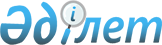 Об областном бюджете на 2010-2012 годы
					
			Утративший силу
			
			
		
					Решение Западно-Казахстанского областного маслихата от 14 декабря 2009 года № 16-1. Зарегистрировано Департаментом юстиции Западно-Казахстанской области 20 декабря 2009 года за № 3035. Утратило силу - решением Западно-Казахстанского областного маслихата от 3 ноября 2011 года № 35-6      Ескерту. Утратило силу - решением Западно-Казахстанского областного маслихата от 03.11.2011 № 35-6.      В соответствии с Бюджетным кодексом Республики Казахстан и Законом Республики Казахстан "О местном государственном управлении и самоуправлении в Республике Казахстан" областной маслихат РЕШИЛ:



      1. Утвердить областной бюджет на 2010-2012 годы согласно приложениям 1, 2 и 3 соответственно, в том числе на 2010 год в следующих объемах:

      1) доходы – 82 739 285 тыс. тенге, в том числе:

      налоговые поступления – 27 670 785 тыс. тенге;

      неналоговые поступления – 191 594 тыс. тенге;

      поступления от продажи основного капитала – 6 900 тыс. тенге;

      поступления трансфертов – 54 870 006 тыс. тенге;

      2) затраты – 87 742 389 тыс. тенге;

      3) чистое бюджетное кредитование – -505 890 тыс. тенге, в том числе:

      бюджетные кредиты – 867 301 тыс. тенге;

      погашение бюджетных кредитов – 1 373 191 тыс. тенге;

      4) сальдо по операциям с финансовыми активами – 207 900 тыс. тенге, в том числе:

      приобретение финансовых активов – 209 900 тыс. тенге;

      поступления от продажи финансовых активов государства – 2 000 тыс. тенге;

      5) дефицит (профицит) бюджета – -4 707 114 тыс. тенге;

      6) финансирование дефицита (использование профицита) бюджета –  4 705 114 тыс. тенге.

      Сноска. Пункт 1 с изменениями, внесенными Решениями Западно-Казахстанского областного маслихата от 17.02.2010 № 19-1, от 12.04.2010 № 20-2, от 12.05.2010 № 21-1, от 14.06.2010 № 22-1, от 30.07.2010 № 23-1, от 15.10.2010 № 25-1, от 27.10.2010 № 26-1, от 13.12.2010 № 28-1 (вводится в действие с 01.01.2010).



      2. Поступления в областной бюджет на 2010 год формируются в соответствии с Бюджетным кодексом Республики Казахстан, Законом Республики Казахстан "О республиканском бюджете на 2010-2012 годы" и согласно пункту 4 настоящего решения.



      3. Принять к сведению и руководству статьи 7, 9, 12, 13, 14, 15, 19, 20, 21, 22, 23, 24, 25, 29, 30 Закона Республики Казахстан "О республиканском бюджете на 2010-2012 годы".

      1) Учесть в областном бюджете на 2010 год поступление целевых трансфертов и кредитов из республиканского бюджета в общей сумме 27 296 065 тыс. тенге, в том числе:

      на реализацию Государственной программы развития образования в Республике Казахстан на 2005-2010 годы – 272 403 тыс. тенге;

      на реализацию Государственной программы реформирования и развития здравоохранения Республики Казахстан на 2005–2010 годы – 1 225 452 тыс. тенге;

      на содержание вновь вводимых объектов образования – 573 778 тыс. тенге;

      на закуп лекарственных средств, вакцин и других иммунобиологических препаратов – 724 286 тыс. тенге;

      на привлечение зарубежных преподавателей английского языка для профессиональных лицеев в рамках реализации Государственной программы развития профессионального и технического образования в Республике Казахстан на 2008-2012 годы – 15 600 тыс. тенге;

      на увеличение размера стипендий обучающимся в организациях технического и профессионального, послесреднего образования на основании государственного образовательного заказа местных исполнительных органов – 121 328 тыс. тенге;

      на приобретение оборудования для кабинетов "Самопознание" - 700 тыс. тенге;

      на обеспечение учебными материалами дошкольных организаций образования, организаций среднего, технического и профессионального, послесреднего образования, институтов повышения квалификации по предмету "Самопознание" - 59 686 тыс. тенге;

      на строительство и реконструкцию объектов образования – 1 585 203 тыс. тенге;

      на строительство и реконструкцию объектов здравоохранения – 9 486 741 тыс. тенге;

      на строительство и (или) приобретение жилья государственного коммунального жилищного фонда в рамках реализации Государственной программой жилищного строительства в Республике Казахстан на 2008-2010 годы – 586 000 тыс. тенге;

      на развитие, обустройство и (или) приобретение инженерно-коммуникационной инфраструктуры в рамках реализации Государственной программой жилищного строительства в Республике Казахстан на 2008-2010 годы – 1 425 000 тыс. тенге;

      на кредитование по нулевой ставке вознаграждения на строительство и (или) приобретение жилья в рамках реализации Государственной программой жилищного строительства в Республике Казахстан на 2008-2010 годы - 406 000 тыс. тенге;

      на развитие теплоэнергетической системы – 500 000 тыс. тенге;

      на развитие системы водоснабжения – 571 948 тыс. тенге;

      на строительство и реконструкцию объектов охраны окружающей среды – 647 056 тыс. тенге;

      на развитие транспортной инфраструктуры – 400 000 тыс. тенге;

      на субсидирование стоимости услуг по подаче питьевой воды из особо важных групповых систем водоснабжения, являющихся безальтернативными источниками питьевого водоснабжения – 251 996 тыс. тенге;

      на развитие сельского хозяйства – 855 946 тыс. тенге;

      на капитальный и средний ремонт автомобильных дорог областного и районного значения – 500 000 тыс. тенге;

      на содержание подразделений местных исполнительных органов в области ветеринарии – 169 244 тыс. тенге;

      на проведение противоэпизоотических мероприятий – 274 592 тыс. тенге;

      на содержание Центров обслуживания населения – 304 342 тыс. тенге;

      на выплату государственной адресной социальной помощи и ежемесячного государственного пособия на детей до 18 лет в связи с ростом размера прожиточного минимума – 146 135 тыс. тенге;

      на введение стандартов специальных социальных услуг – 138 023 тыс. тенге;

      на увеличение норм питания в медико-социальных учреждениях – 159 598 тыс. тенге;

      на развитие сети отделений дневного пребывания в медико-социальных учреждениях – 18 445 тыс. тенге;

      на размещение государственного социального заказа в неправительственном секторе – 5 023 тыс. тенге;

      на выплату единовременной материальной помощи участникам и инвалидам Великой Отечественной Войны к 65-летию Победы в Великой Отечественной Войне – 237 096 тыс. тенге;

      на обеспечение проезда участникам и инвалидам Великой Отечественной Войны к 65-летию Победы в Великой Отечественной Войне – 4 012 тыс. тенге;

      на реализацию передаваемых функций в области охраны окружающей среды в рамках разграничения полномочий между уровнями государственного управления – 1 719 тыс. тенге;

      для реализации мер социальной поддержки специалистов социальной сферы сельских населенных пунктов – 62 355 тыс. тенге;

      бюджетные кредиты для реализации мер социальной поддержки специалистов социальной сферы сельских населенных пунктов – 311 301 тыс. тенге;

      на развитие инженерно - коммуникационной инфраструктуры и благоустройство городов и населенных пунктов – 1 013 493 тыс. тенге;

      на ремонт инженерно-коммуникационной инфраструктуры и благоустройство городов и населенных пунктов – 508 063 тыс. тенге;

      на ремонт и содержание автомобильных дорог областного и районного значения, улиц городов и населенных пунктов – 393 021 тыс. тенге;

      на строительство и реконструкцию автомобильных дорог областного и районного значения, улиц городов и населенных пунктов – 149 811 тыс. тенге;

      на финансирование социальных проектов в поселках, аулах (селах), аульных (сельских) округах – 159 974 тыс. тенге;

      капитальный и текущий ремонт объектов культуры – 60 100 тыс. тенге;

      капитальный и текущий ремонт объектов образования – 499 044 тыс. тенге;

      капитальный и текущий ремонт организаций здравоохранения – 340 170 тыс. тенге;

      на расширение программы социальных рабочих мест и молодежной практики – 312 000 тыс. тенге;

      на подготовку и переподготовку кадров – 223 100 тыс. тенге;

      на реализацию государственного образовательного заказа в дошкольных организациях образования – 257 327 тыс. тенге;

      на проведение операции "Мак" - 2 425 тыс. тенге;

      "на поддержку частного предпринимательства в рамках программы "Дорожная карта бизнеса – 2020" - 358 965 тыс. тенге;

      на развитие индустриальной инфраструктуры в рамках программы "Дорожная карта бизнеса – 2020" - 187 200 тыс. тенге;

      на обеспечение охраны общественного порядка во время проведения мероприятий международного значения" - 1 401 тыс. тенге;

      строительство подстанции 110/35 Кв "Зачаганск" в Западно-Казахстанской области" - 900 000 тыс. тенге;

      на содержание вновь вводимых объектов здравоохранения" - 23 263 тыс. тенге.

      Сноска. Подпункт 1 пункта 3 с изменениями, внесенными Решениями  Западно-Казахстанского областного маслихата от 17.02.2010 № 19-1, от 12.04.2010 № 20-2, от 14.06.2010 № 22-1, от 15.10.2010 № 25-1 (вводится в действие с 01.01.2010).

      2) Учесть в областном бюджете на 2010 год предусмотрено поступление целевых трансфертов из районных (городского) бюджетов в связи с изменением фонда оплаты труда в бюджетной сфере с учетом изменения налогооблагаемой базы социального налога и индивидуального подоходного налога, предусмотренных при расчете трансфертов общего характера, утвержденных решением областного маслихата "Об установлении объемов трансфертов общего характера между областным и районными (городским) бюджетами на 2008-2010 годы" в общей сумме 1 676 383 тыс. тенге.

      3) Учесть, что в областном бюджете на 2010 год предусмотрены целевые трансферты в республиканский бюджет в общей сумме 7 706 007 тыс. тенге, в том числе:

      в связи с изменением фонда оплаты труда в бюджетной сфере с учетом изменения налогооблагаемой базы социального налога и индивидуального подоходного налога, предусмотренных при расчете трансфертов общего характера, утвержденных Законом Республики Казахстан "Об объемах трансфертов общего характера между республиканским и областными бюджетами, бюджетами города республиканского значения, столицы на 2008-2010 годы" в общей сумме 1 680 580 тыс. тенге;

      в связи с передачей полномочий местных исполнительных органов:

      в области санитарно-эпидемиологического надзора – 731 879 тыс. тенге;

      по оказанию стационарной и стационарозамещающей медицинской помощи, за исключением медицинской помощи при инфекционных, туберкулезных и психических заболеваниях – 5 224 455 тыс. тенге;

      в области чрезвычайных ситуаций – 60 135 тыс. тенге;

      по организации оповещения населения в соответствии с Законом Республики Казахстан "О гражданской обороне" – 8 958 тыс. тенге.

      Распределение указанных сумм районным (городскому) бюджетам осуществляется на основании постановления акимата области.

      Сноска. Подпункт 3 пункта 3 с изменениями, внесенными Решением  Западно-Казахстанского областного маслихата от 12.04.2010 № 20-2 (вводится в действие с 01.01.2010).



      4. Установить на 2010 год норматив распределения доходов, для обеспечения сбалансированности местных бюджетов, по следующим подклассам доходов:

      1) индивидуальный подоходный налог, зачисляется в районные (городские) бюджеты, в следующих процентах:

      Бурлинский – 19,7%; город Уральск – 59,9%; Акжаикский, Бокейординский, Жангалинский, Жанибекский, Зеленовский, Казталовский, Каратобинский, Сырымский, Таскалинский, Теректинский и Чингирлауский – 100,0%;

      2) социальный налог, зачисляется в районные (городские) бюджеты, в следующих процентах:

      Бурлинский – 19,7%; город Уральск – 59,9%; Акжаикский, Бокейординский, Жангалинский, Жанибекский, Зеленовский, Казталовский, Каратобинский, Сырымский, Таскалинский, Теректинский и Чингирлауский – 100,0%.



      5. Деньги от реализации товаров и услуг, предоставляемых государственными учреждениями, подведомственных местным исполнительным органам, используются ими в порядке, определяемом Бюджетным кодексом Республики Казахстан и Правительством Республики Казахстан.



      6. Установить на 2010 год размеры субвенций, передаваемых из областного бюджета в нижестоящие бюджеты, в общей сумме 15 362 547 тыс. тенге, в том числе:

      Акжаикскому району – 1 916 841 тыс. тенге;

      Бокейординскому району – 1 063 890 тыс. тенге;

      Жангалинскому району – 1 100 645 тыс. тенге;

      Жанибекскому району – 1 035 355 тыс. тенге;

      Зеленовскому району – 1 899 298 тыс. тенге;

      Казталовскому району – 1 875 019 тыс. тенге;

      Каратобинскому району – 1 122 667 тыс. тенге;

      Сырымскому району – 1 432 408 тыс. тенге;

      Таскалинскому району – 930 579 тыс. тенге;

      Теректинскому району – 1 920 002 тыс. тенге;

      Чингирлаускому району – 1 065 843 тыс. тенге. 



      7. Установить, что бюджетные изъятия из нижестоящих бюджетов в областной бюджет на 2010 год не предусматриваются.



      8. Учесть, что в областном бюджете на 2010 год предусмотрены целевые трансферты на развитие и целевые текущие трансферты районным (городскому) бюджетам, выделяемые за счет средств областного бюджета в общей сумме 8 008 441 тыс. тенге, в том числе:

      7 664 673 тыс. тенге – трансферты из местных бюджетов;

      343 768 тыс. тенге – на развитие системы водоснабжения.

      Распределение указанных сумм районным (городскому) бюджетам осуществляется на основании постановления акимата области.

      Сноска. Пункт 8 в редакции Решения Западно-Казахстанского областного маслихата от 27.10.2010 № 26-1 (вводится в действие с 01.01.2010).



      9. Утвердить резерв местного исполнительного органа области на 2010 год в размере 614 853 тыс. тенге.

      Сноска. Пункт 9 в редакции Решения Западно-Казахстанского областного маслихата от 13.12.2010 № 28-1 (вводится в действие с 01.01.2010).



      10. На 31 декабря 2010 года лимит долга местного исполнительного органа области составляет 1 559 301 тыс. тенге.



      11. Установить специалистам здравоохранения, социального обеспечения, образования, культуры и спорта, работающим в сельской местности, повышение на 25% должностных окладов по сравнению со ставками специалистов, занимающимися этими видами деятельности в городских условиях, с 1 января 2010 года.



      12. Утвердить перечень местных бюджетных программ, не подлежащих секвестрированию в процессе исполнения местных бюджетов на 2010 год, согласно приложениям 4, 5.



      13. Департаменту казначейства по Западно-Казахстанской области обеспечить зачисление средств на счета соответствующих бюджетов согласно норматива распределения доходов, установленным пунктом 4 настоящего решения.



      14. Настоящее решение вводится в действие с 1 января 2010 года.      Председатель сессии              М. Жаркеев

      Секретарь областного маслихата   М. Кұлшар

Приложение 1

      к решению маслихата

от 14 декабря 2009 года № 16-1 Областной бюджет на 2010 год      Сноска. Приложение 1 в редакции Решения Западно-Казахстанского областного маслихата от 13.12.2010 № 28-1 (вводится в действие с 01.01.2010).тыс. тенге

Приложение 2

      к решению маслихата

от 14 декабря 2009 года № 16-1 Областной бюджет на 2011 годтыс. тенге

Приложение 3

      к решению маслихата

от 14 декабря 2009 года № 16-1 Областной бюджет на 2012 годтыс. тенге

Приложение 4

к решению маслихата

от 14 декабря 2009 года № 16-1 Перечень бюджетных программ не подлежащих

секвестрированию в процессе исполнения

областного бюджета на 2010 год

Приложение 5

к решению маслихата

от 14 декабря 2009 года № 16-1 Перечень бюджетных программ не подлежащих

секвестрированию в процессе исполнения

районных (городского) бюджетов на 2010 год
					© 2012. РГП на ПХВ «Институт законодательства и правовой информации Республики Казахстан» Министерства юстиции Республики Казахстан
				Категория Категория Категория Категория Категория Сумма 
Класс Класс Класс Класс Подкласс Подкласс Подкласс Специфика Специфика Наименование 
I. ДОХОДЫ82 739 2851Налоговые поступления27 670 78501Подоходный налог8 534 9112Индивидуальный подоходный налог8 534 91103Социальный налог11 227 9271Социальный налог11 227 92705Внутренние налоги на товары, работы и услуги7 907 9473Поступления за использование природных и других ресурсов7 907 9474Сборы за ведение предпринимательской и профессиональной деятельности07Прочие налоги01Прочие налоги2Неналоговые поступления191 59401Доходы от государственной собственности34 3601Поступления части чистого дохода государственных предприятий1523Дивиденды на государственные пакеты акций, находящиеся в коммунальной собственности04Доходы на доли участия в юридических лицах, находящиеся в государственной собственности1 5005Доходы от аренды  имущества, находящегося в государственной собственности27 5006Вознаграждения (интересы) за размещение бюджетных средств на банковских счетах1 5637Вознаграждения (интересы) по кредитам, выданным из государственного бюджета3 64503Поступления денег от проведения государственных закупок, организуемых государственными учреждениями, финансируемыми из государственного бюджета3001Поступления денег от проведения государственных закупок, организуемых государственными учреждениями, финансируемыми из государственного бюджета30004Штрафы, пени, санкции, взыскания, налагаемые государственными учреждениями, финансируемыми из государственного бюджета, а также содержащимися и финансируемыми из бюджета (сметы расходов) Национального Банка Республики Казахстан  154 4971Штрафы, пени, санкции, взыскания, налагаемые государственными учреждениями, финансируемыми из государственного бюджета, а также содержащимися и финансируемыми из бюджета (сметы расходов) Национального Банка Республики Казахстан, за исключением поступлений от организаций нефтяного сектора 154 49706Прочие неналоговые поступления2 4371Прочие неналоговые поступления2 4373Поступления от продажи основного капитала6 90001Продажа государственного имущества, закрепленного за государственными учреждениями6 9001Продажа государственного имущества, закрепленного за государственными учреждениями6 9004Поступление трансфертов 54 870 00601Трансферты из нижестоящих органов государственного управления1 747 3192Трансферты из районных (городских) бюджетов1 747 31902Трансферты из вышестоящих органов государственного управления53 122 6871Трансферты из республиканского бюджета53 122 68703Трансферты в бюджеты областей, городов Астаны и Алматы1Взаимоотношения областного бюджета, бюджета городов Астаны и Алматы с другими областными бюджетами, бюджетами городов Астаны и Алматы 0Функциональная группа Функциональная группа Функциональная группа Функциональная группа Функциональная группа Сумма
Функциональная подгруппа Функциональная подгруппа Функциональная подгруппа Функциональная подгруппа Администратор бюджетной программы Администратор бюджетной программы Администратор бюджетной программы Программа Программа Наименование 
II. ЗАТРАТЫ87 742 38901Государственные услуги общего характера2 042 4501Представительные, исполнительные и другие органы, выполняющие общие функции государственного управления929 335110Аппарат маслихата области38 021001Услуги по обеспечению деятельности маслихата области36 821002Создание информационных систем004Материально-техническое оснащение государственных органов1 200120Аппарат акима области891 314001Услуги по обеспечению деятельности акима области424 993002Создание информационных систем161 979003Организация деятельности центров обслуживания населения по предоставлению государственных услуг физическим и юридическим лицам по принципу "одного окна"304 3422Финансовая деятельность1 011 006257Управление финансов области1 011 006001Услуги по реализации государственной политики в области исполнения местного бюджета и управления коммунальной собственностью102 768002Создание информационных систем003Организация работы по выдаче разовых талонов и обеспечение полноты сбора сумм от реализации разовых талонов009Организация приватизации коммунальной собственности2 193010Учет, хранение, оценка и реализация имущества, поступившего в коммунальную собственность113Целевые текущие трансферты из местных бюджетов906 0455Планирование и статистическая деятельность102 109258Управление экономики и бюджетного планирования области 102 109001Услуги по реализации государственной политики в области формирования и развития экономической политики, системы государственного планирования и управления области102 109002Создание информационных систем02Оборона105 0691Военные нужды12 143250Управление по мобилизационной подготовке, гражданской обороне, организации предупреждения и ликвидации аварий и стихийных бедствий области12 143003Мероприятия в рамках исполнения всеобщей воинской обязанности9 253007Подготовка территориальной обороны и территориальная оборона областного масштаба2 8902Организация работы по чрезвычайным ситуациям92 926250Управление по мобилизационной подготовке, гражданской обороне, организации предупреждения и ликвидации аварий и стихийных бедствий области92 926001Услуги по реализации государственной политики на местном уровне в области мобилизационной подготовки, гражданской обороны, организации предупреждения и ликвидации аварий и стихийных бедствий26 637002Создание информационных систем004Мероприятия гражданской обороны областного масштаба8 152005Мобилизационная подготовка и мобилизация областного масштаба762006Предупреждение и ликвидация чрезвычайных ситуаций областного масштаба57 375271Управление строительства области0002Развитие объектов мобилизационной подготовки и чрезвычайных ситуаций03Общественный порядок, безопасность, правовая, судебная, уголовно-исполнительная деятельность2 738 9091Правоохранительная деятельность2 738 909252Исполнительный орган внутренних дел, финансируемый из областного бюджета2 668 039001Услуги по реализации государственной политики в области обеспечения охраны общественного порядка и безопасности на территории области2 474 420002Организация работы медвытрезвителей и подразделений полиции, организующих работу медвытрезвителей35 530003Поощрение граждан, участвующих в охране общественного порядка2 010005Создание информационных систем0006Капитальный ремонт зданий, помещений и сооружений государственных органов11 636011Материально-техническое оснащение государственных органов82 127012Организация временной изоляции, адаптации и реабилитации несовершеннолетних 13 797013Услуги по размещению лиц, не имеющих определенного места жительства и документов31 240014Организация содержания лиц, арестованных в административном порядке12 364015Организация содержания служебных животных 016Проведение операции "Мак"2 425018Обеспечение охраны общественного порядка во время проведения мероприятий международного значения за счет целевых трансфертов из республиканского бюджета1 401019Содержание, материально-техническое оснащение дополнительной штатной численности миграционной полиции, документирование оралманов782020Содержание и материально-техническое оснащение Центра временного размещения оралманов и Центра адаптации и интеграции оралманов307271Управление строительства области70 870003Развитие объектов органов внутренних дел 70 87004Образование11 519 9861Дошкольное воспитание и обучение257 327261Управление образования области257 327027Целевые текущие трансферты бюджетам районов (городов областного значения) на реализацию государственного образовательного заказа в дошкольных организациях образования257 3272Начальное, основное среднее и общее среднее образование3 107 269260Управление туризма, физической культуры и спорта области1 310 281006Дополнительное образование для детей и юношества по спорту949 487007Общеобразовательное обучение одаренных в спорте детей в специализированных организациях образования360 794261Управление образования области1 796 988003Общеобразовательное обучение по специальным образовательным учебным программам541 893006Общеобразовательное обучение одаренных детей в специализированных организациях образования417 104018Целевые текущие трансферты бюджетам районов (городов областного значения) на содержание вновь водимых объектов образования573 778026Целевые текущие трансферты бюджетам районов (городов областного значения) на внедрение новых технологий государственной системы в сфере образования0048Целевые текущие трансферты бюджетам районов (городов областного значения) на оснащение учебным оборудованием кабинетов физики, химии, биологии в государственных учреждениях начального, основного среднего и общего среднего образования114 660058Целевые текущие трансферты бюджетам районов (городов областного значения) на создание лингафонных и мультимедийных кабинетов в государственных учреждениях начального, основного среднего и общего среднего образования149 5534Техническое и профессиональное, послесреднее образование2 262 319253Управление здравоохранения области156 749043Подготовка специалистов в организациях технического и профессионального, послесреднего образования156 749261Управление образования области2 105 570024Подготовка специалистов в организациях технического и профессионального образования2 105 5705Переподготовка и повышение квалификации специалистов566 223252Исполнительный орган внутренних дел, финансируемый из областного бюджета9 934007Повышение квалификации и переподготовка кадров9 934253Управление здравоохранения области16 564003Повышение квалификации и переподготовка кадров16 564060Подготовка и переподготовка кадров261Управление образования области539 725010Повышение квалификации и переподготовка кадров81 001060Подготовка и переподготовка кадров458 7249Прочие услуги в области образования5 326 848261Управление образования области3 258 575001Услуги по реализации государственной политики на местном уровне в области образования 48 073002Создание информационных систем0004Информатизация системы образования в областных государственных учреждениях образования26 842005Приобретение и доставка учебников, учебно-методических комплексов для областных государственных учреждений образования31 200007Проведение школьных олимпиад, внешкольных мероприятий и конкурсов областного масштаба207 738008Капитальный, текущий ремонт объектов образования в рамках реализации стратегии региональной занятости и переподготовки кадров235 033011Обследование психического здоровья детей и подростков и оказание психолого-медико-педагогической консультативной помощи населению157 226012Реабилитация и социальная адаптация детей и подростков с проблемами в развитии0016Целевые текущие трансферты из республиканского бюджета бюджетам районов (городов областного значения) на капитальный, текущий ремонт объектов образования в рамках реализации стратегии региональной занятости и переподготовки кадров352 185017Целевые текущие трансферты из областного бюджета бюджетам районов (городов областного значения) на капитальный, текущий ремонт объектов образования в рамках реализации стратегии региональной занятости и переподготовки кадров160 974020Целевые текущие трансферты из республиканского бюджета бюджетам районов (городов областного значения) на приобретение оборудования для кабинетов "Самопознания"022Целевые текущие трансферты из республиканского бюджета бюджетам районов (городов областного значения) на обеспечение учебными материалами дошкольных организаций образования, организаций среднего, технического и профессионального, послесреднего образования, институтов повышения квалификации по предмету "Самопознание"57 917029Методическая работа10 379113Целевые текущие трансферты из местных бюджетов1 971 008114Целевые трансферты на развитие из местных бюджетов271Управление строительства области2 068 273007Целевые трансферты на развитие из республиканского бюджета бюджетам районов (городов областного значения) на строительство и реконструкцию объектов образования1 585 203008Целевые трансферты на развитие из областного бюджета бюджетам районов (городов областного значения) на строительство и реконструкцию объектов образования80 154037Строительство и реконструкция объектов образования 402 91605Здравоохранение22 329 1411Больницы широкого профиля148 462253Управление здравоохранения области148 462004Оказание стационарной медицинской помощи по направлению специалистов первичной медико-санитарной помощи и организаций здравоохранения, за исключением медицинской помощи, оказываемой из средств республиканского бюджета148 4622Охрана здоровья населения646 410253Управление здравоохранения области646 410005Производство крови, ее компонентов и препаратов для местных организаций здравоохранения 399 057006Услуги по охране материнства и детства159 316007Пропаганда здорового образа жизни87 196017Приобретение тест-систем для проведения дозорного эпидемиологического надзора8413Специализированная медицинская помощь3 034 741253Управление здравоохранения области3 034 741009Оказание медицинской помощи лицам, страдающим туберкулезом, инфекционными, психическими заболеваниями и расстройствами2 308 624019Обеспечение больных туберкулезом противотуберкулезными препаратами79 208020Обеспечение больных диабетом противодиабетическими препаратами70 330021Обеспечение онкологических больных химиопрепаратами022Обеспечение больных с почечной недостаточностью лекарственными средствами, диализаторами, расходными материалами и больных после трансплантации почек лекарственными средствами92 543026Обеспечение факторами свертывания крови при лечении взрослых, больных гемофилией290 399027Централизованный закуп вакцин и других медицинских иммунобиологических препаратов для проведения иммунопрофилактики населения160 408036Обеспечение тромболитическими препаратами больных с острым инфарктом миокарда33 2294Поликлиники5 139 483253Управление здравоохранения области5 139 483010Оказание амбулаторно-поликлинической помощи населению за исключением медицинской помощи, оказываемой из средств республиканского бюджета4 047 111014Обеспечение лекарственными средствами и специализированными продуктами детского и лечебного питания отдельных категорий населения на амбулаторном уровне1 092 3725Другие виды медицинской помощи724 595253Управление здравоохранения области724 595011Оказание скорой медицинской помощи и санитарная авиация706 417029Областные базы спецмедснабжения18 1789Прочие услуги в области здравоохранения12 635 450253Управление здравоохранения области2 946 459001Услуги по реализации государственной политики на местном уровне в области здравоохранения72 028002Капитальный, текущий ремонт объектов здравоохранения в рамках реализации стратегии региональной занятости и переподготовки кадр510 001008Реализация мероприятий по профилактике и борьбе со СПИД в Республике Казахстан26 196013Проведение патологоанатомического вскрытия47 254015Создание информационных систем0016Обеспечение граждан бесплатным или льготным проездом за пределы населенного пункта на лечение37 978018Информационно-аналитические услуги в области здравоохранения19 187023Социальная поддержка медицинских и фармацевтических работников, направленных для работы в сельскую местность0028Содержание вновь вводимых объектов здравоохранения23 263031Материально-техническое оснащение государственных органов здравоохранения980032Капитальный ремонт зданий, помещений и сооружений медицинских организаций здравоохранения1 066 552033Материально-техническое оснащение медицинских организаций здравоохранения1 143 020271Управление строительства области9 688 991038Строительство и реконструкция объектов здравоохранения 9 688 99106Социальная помощь и социальное обеспечение2 555 7421Социальное обеспечение1 386 790256Управление координации занятости и социальных программ области914 967002Предоставление специальных социальных услуг для престарелых и инвалидов в медико-социальных учреждениях (организациях) общего типа427 297012Предоставление специальных социальных услуг для детей-инвалидов в государственных медико-социальных учреждениях (организациях) для детей с нарушениями функций опорно-двигательного аппарата013Предоставление специальных социальных услуг для инвалидов с психоневрологическими заболеваниями, в психоневрологических медико-социальных учреждениях (организациях)252 150014Предоставление специальных социальных услуг для престарелых, инвалидов, в том числе детей-инвалидов, в реабилитационных центрах015Предоставление специальных социальных услуг для детей-инвалидов с психоневрологическими паталогиями в детских психоневрологических медико-социальных учреждениях (организациях)235 520261Управление образования области461 809015Социальное обеспечение сирот, детей, оставшихся без попечения родителей461 809271Управление строительства области10 014039Строительство и реконструкция объектов социального обеспечения10 0142Социальная помощь815 003256Управление координации занятости и социальных программ области815 003003Социальная поддержка инвалидов115 760027Целевые текущие трансферты бюджетам районов (городов областного значения) на расширение программы социальных рабочих мест и молодежной практики312 000029Целевые текущие трансферты из республиканского бюджета бюджетам районов (городов областного значения) на обеспечение проезда участникам и инвалидам Великой Отечественной войны по странам Содружества Независимых Государств, по территории Республики Казахстан, а также оплаты им и сопровождающим их лицам расходов на питание, проживание, проезд для участия в праздничных мероприятиях в городах Москва, Астана к 65-летию Победы в Великой Отечественной войне4 012031Целевые текущие трансферты из республиканского бюджета бюджетам районов (городов областного значения) для выплаты единовременной материальной помощи участникам и инвалидам Великой Отечественной войны, а также лицам, приравненным к ним, военнослужащим, в том числе уволенным в запас (отставку), проходившим военную службу в период с 22 июня 1941 года по 3 сентября 1945 года в воинских частях, учреждениях, в военно-учебных заведениях, не входивших в состав действующей армии, награжденным медалью "За победу над Германией в Великой Отечественной войне 1941-1945 гг." или медалью "За победу над Японией", проработавшим (прослужившим) не менее шести месяцев в тылу в годы Великой Отечественной войны к 65-летию Победы в Великой Отечественной войне237 096035Целевые текущие трансферты бюджетам районов (городов областного значения) на выплату государственной адресной социальной помощи35 222036Целевые текущие трансферты бюджетам районов (городов областного значения) на выплату государственных пособий на детей до 18 лет110 9139Прочие услуги в области социальной помощи и социального обеспечения353 949256Управление координации занятости и социальных программ области353 949001Услуги по реализации государственной политики на местном уровне в области обеспечения занятости и реализации социальных программ для населения54 517004Создание информационных систем 0005Капитальный, текущий ремонт объектов социального обеспечения в рамках реализации стратегии региональной занятости и переподготовки кадров0011Оплата услуг по зачислению, выплате и доставке пособий и других социальных выплат0017Целевые текущие трансферты бюджетам районов (городов областного значения) на введение стандартов специальных социальных услуг018Размещение государственного социального заказа в неправительственном секторе за счет целевых трансферов из республиканского бюджета5 023022Целевые текущие трансферты бюджетам районов (городов областного значения) на увеличение норм питания в медико-социальных учреждениях1 685113Целевые текущие трансферты из местных бюджетов292 724114Целевые трансферты на развитие из местных бюджетов07Жилищно-коммунальное хозяйство8 726 4311Жилищное хозяйство2 011 000271Управление строительства области2 011 000014Целевые трансферты на развитие из республиканского бюджета бюджетам районов (городов областного значения) на строительство и (или) приобретение жилья государственного коммунального жилищного фонда586 000027Целевые трансферты на развитие из республиканского бюджета бюджетам районов (городов областного значения) на развитие, обустройство и (или) приобретение инженерно-коммуникационной инфраструктуры1 425 0002Коммунальное хозяйство6 715 431271Управление строительства области699 603013Целевые трансферты на развитие бюджетам районов (городов областного значения) на развитие коммунального хозяйства85 000033Целевые трансферты на развитие из республиканского бюджета бюджетам районов (городов областного значения) на развитие системы водоснабжения044Целевые трансферты на развитие из областного бюджета бюджетам районов (городов областного значения) на развитие системы водоснабжения343 768046Целевые трансферты на развитие из республиканского бюджета бюджетам районов (городов областного значения) на развитие инженерно-коммуникационной инфраструктуры и благоустройство населенных пунктов в рамках реализации стратегии региональной занятости и переподготовки кадров79 806047Целевые трансферты на развитие из областного бюджета бюджетам районов (городов областного значения) на развитие инженерно-коммуникационной инфраструктуры и благоустройство населенных пунктов в рамках реализации стратегии региональной занятости и переподготовки кадров049Развитие инженерно-коммуникационной инфраструктуры и благоустройство населенных пунктов в рамках реализации стратегии региональной занятости и переподготовки кадров191 029279Управление энергетики и коммунального хозяйства области6 015 828001Услуги по реализации государственной политики на местном уровне в области энергетики и коммунального хозяйства45 285002Создание информационных систем0004Газификация населенных пунктов1 453 826006Материально-техническое оснащение государственных органов946014Целевые трансферты на развитие бюджетам районов (городов областного значения) на развитие коммунального хозяйства139 000017Целевые текущие трансферты из республиканского бюджета бюджетам районов (городов областного значения) на ремонт инженерно-коммуникационной инфраструктуры и благоустройство населенных пунктов в рамках реализации стратегии региональной занятости и переподготовки кадров508 063018Целевые текущие трансферты из областного бюджета бюджетам районов (городов областного значения)на ремонт инженерно-коммуникационной инфраструктуры и благоустройство населенных пунктов в рамках реализации стратегии региональной занятости и переподготовки кадров020Развитие инженерно-коммуникационной инфраструктуры и благоустройство населенных пунктов в рамках реализации стратегии региональной занятости и переподготовки кадров820 353021Целевые трансферты на развитие из республиканского бюджета бюджетам районов (городов областного значения) на развитие инженерно-коммуникационной инфраструктуры и благоустройство населенных пунктов в рамках реализации стратегии региональной занятости и переподготовки кадров742 658022Целевые трансферты на развитие из областного бюджета бюджетам районов (городов областного значения) на развитие инженерно-коммуникационной инфраструктуры и благоустройство населенных пунктов в рамках реализации стратегии региональной занятости и переподготовки кадров113Целевые текущие трансферты из местных бюджетов957 757114Целевые трансферты на развитие из местных бюджетов1 347 9403Благоустройство населенных пунктов0271Управление строительства области0015Целевые трансферты на развитие бюджетам районов (городов областного значения) на развитие благоустройства городов и населенных пунктов008Культура, спорт, туризм и информационное пространство2 898 3851Деятельность в области культуры1 055 187262Управление культуры области1 053 687001Услуги по реализации государственной политики на местном уровне в области культуры 27 143002Создание информационных систем0003Поддержка культурно-досуговой работы193 938004Увековечение памяти деятелей государства0005Обеспечение сохранности историко-культурного наследия и доступа к ним254 747007Поддержка театрального и музыкального искусства342 280113Целевые текущие трансферты из местных бюджетов235 579114Целевые трансферты на развитие из местных бюджетов271Управление строительства области1 500016Развитие объектов культуры1 5002Спорт1 004 881260Управление туризма, физической культуры и спорта области997 588001Услуги по реализации государственной политики на местном уровне в сфере туризма, физической культуры и спорта18 184003Проведение спортивных соревнований на областном уровне64 782004Подготовка и участие членов областных сборных команд по различным видам спорта на республиканских и международных спортивных соревнованиях914 622005Создание информационных систем 0271Управление строительства области7 293017Развитие объектов спорта72933Информационное пространство577 761259Управление архивов и документации области94 154001Услуги по реализации государственной политики на местном уровне по управлению архивным делом8 938002Обеспечение сохранности архивного фонда85 216004Создание информационных систем0262Управление культуры области128 297008Обеспечение функционирования областных библиотек128 297263Управление внутренней политики области244 718007Услуги по проведению государственной информационной политики через газеты и журналы125 399008Услуги по проведению государственной информационной политики через телерадиовещание119 319264Управление по развитию языков области110 592001Услуги по реализации государственной политики на местном уровне в области развития языков25 643002Развитие государственного языка и других языков народа Казахстана77 949007Создание информационных систем7 000271Управление строительства области0018Развитие объектов архивов04Туризм12 090260Управление туризма, физической культуры и спорта области12 090013Регулирование туристской деятельности12 0909Прочие услуги по организации культуры, спорта, туризма и информационного пространства248 466260Управление туризма, физической культуры и спорта области002Капитальный, текущий ремонт объектов спорта в рамках реализации стратегии региональной занятости и переподготовки кадров0262Управление культуры области90 159006Капитальный, текущий ремонт объектов культуры в рамках реализации стратегии региональной занятости и переподготовки кадров23 275013Целевые текущие трансферты из республиканского бюджета бюджетам районов (городов областного значения) на капитальный, текущий ремонт объектов культуры в рамках реализации стратегии региональной занятости и переподготовки кадров50 660014Целевые текущие трансферты из областного бюджета бюджетам районов (городов областного значения) на капитальный, текущий ремонт объектов культуры в рамках реализации стратегии региональной занятости и переподготовки кадров16 224263Управление внутренней политики области158 307001Услуги по реализации государственной, внутренней политики на местном уровне 105 807003Реализация региональных программ в сфере молодежной политики40 400004Создание информационных систем0006Материально-техническое оснащение государственных органов100113Целевые текущие трансферты из местных бюджетов12 00009Топливно-энергетический комплекс и недропользование1 303 7479Прочие услуги в области топливно-энергетического комплекса и недропользования1 303 747271Управление строительства области900 000019Целевые трансферты на развитие бюджетам районов (городов областного значения) на развитие теплоэнергетической системы900 000279Управление энергетики и коммунального хозяйства области403 747007Развитие теплоэнергетической системы595011Целевые трансферты на развитие бюджетам районов (городов областного значения) на развитие теплоэнергетической системы403 15210Сельское, водное, лесное, рыбное хозяйство, особоохраняемые природные территории, охрана окружающей среды и животного мира, земельные отношения3 930 3591Сельское хозяйство814 737255Управление сельского хозяйства области752 382001Услуги по реализации государственной политики на местном уровне в сфере сельского хозяйства49 069002Поддержка семеноводства109 074004Развитие информационно-маркетинговой системы сельского хозяйства0006Материально-техническое оснащение государственных органов190007Создание информационных систем0010Государственная поддержка племенного животноводства 156 452011Государственная поддержка повышения урожайности и качества производимых сельскохозяйственных культур 7 273014Субсидирование стоимости услуг по доставке воды сельскохозяйственным товаропроизводителям22 549016Обеспечение закладки и выращивания многолетних насаждений плодово-ягодных культур и винограда 2 904020Удешевление стоимости горюче-смазочных материалов и других товарно-материальных ценностей, необходимых для проведения весенне-полевых и уборочных работ 404 871024Строительство и реконструкция государственных пунктов искусственного осеменения животных, заготовки животноводческой продукции и сырья, площадок по убою сельскохозяйственных животных, специальных хранилищ (могильников) пестицидов, ядохимикатов и тары из-под них099Целевые текущие трансферты бюджетам районов (городов областного значения) на реализацию мер по оказанию социальной поддержки специалистов социальной сферы сельских населенных пунктов0109Проведение мероприятий за счет резерва Правительства Республики Казахстан на неотложные затраты0271Управление строительства области0020Развитие объектов сельского хозяйства0258Управление экономики и бюджетного планирования области 62 355099Целевые текущие трансферты бюджетам районов (городов областного значения) для реализации мер социальной поддержки специалистов социальной сферы сельских населенных пунктов62 3552Водное хозяйство837 095254Управление природных ресурсов и регулирования природопользования области13 151002Установление водоохранных зон и полос водных объектов 13 151003Обеспечение функционирования водохозяйственных сооружений, находящихся в коммунальной собственности0255Управление сельского хозяйства области251 996009Субсидирование стоимости услуг по подаче питьевой воды из особо важных групповых и локальных систем водоснабжения, являющихся безальтернативными источниками питьевого водоснабжения251 996271Управление строительства области571 948029Целевые трансферты на развитие бюджетам районов (городов областного значения) на развитие объектов водного хозяйства571 9483Лесное хозяйство333 850254Управление природных ресурсов и регулирования природопользования области333 850005Охрана, защита, воспроизводство лесов и лесоразведение324 433006Охрана животного мира9 417271Управление строительства области0021Развитие объектов лесного хозяйства05Охрана окружающей среды728 651254Управление природных ресурсов и регулирования природопользования области191 095001Услуги по реализации государственной политики в сфере охраны окружающей среды на местном уровне35 334008Мероприятия по охране окружающей среды115 350010Содержание и защита особо охраняемых природных территорий0011Проведение государственной экологической экспертизы объектов II, III, IV категорий0012Создание информационных систем0113Целевые текущие трансферты из местных бюджетов 40 411114Целевые трансферты на развитие из местных бюджетов271Управление строительства области537 556022Развитие объектов охраны окружающей среды537 5566Земельные отношения99 531251Управление земельных отношений области99 531001Услуги по реализации государственной политики в области регулирования земельных отношений на территории области30 426002Создание информационных систем3 090003Регулирование земельных отношений16 300113Целевые текущие трансферты из местных бюджетов 49 715114Целевые трансферты на развитие из местных бюджетов9Прочие услуги в области сельского, водного, лесного, рыбного хозяйства, охраны окружающей среды и земельных отношений1 116 495255Управление сельского хозяйства области863 478013Субсидирование повышения продуктивности и качества продукции животноводства391 773019Услуги по распространению и внедрению инновационного опыта026Целевые текущие трансферты бюджетам районов (городов областного значения) на проведение противоэпизоотических мероприятий270 570027Целевые текущие трансферты бюджетам районов (городов областного значения) на содержание подразделений местных исполнительных органов в области ветеринарии167 113028Услуги по транспортировке ветеринарных препаратов до пункта временного хранения4 022029Мероприятия по борьбе с вредными организмами сельскохозяйственных культур30 000258Управление экономики и бюджетного планирования области 253 017009Целевые текущие трансферты из республиканского бюджета бюджетам районов (городов областного значения) на финансирование социальных проектов в поселках, аулах (селах), аульных (сельских) округах в рамках реализации стратегии региональной занятости и переподготовки кадров159 974010Целевые текущие трансферты из областного бюджета бюджетам районов (городов областного значения) на финансирование социальных проектов в поселках, аулах (селах), аульных (сельских) округах в рамках реализации стратегии региональной занятости и переподготовки кадров93 04311Промышленность, архитектурная, градостроительная и строительная деятельность1 445 0192Архитектурная, градостроительная и строительная деятельность1 445 019267Управление государственного архитектурно-строительного контроля области25 821001Услуги по реализации государственной политики на местном уровне в сфере государственного архитектурно-строительного контроля25 821002Создание информационных систем271Управление строительства области1 339 149001Услуги по реализации государственной политики на местном уровне в области строительства46 125006Материально-техническое оснащение государственных органов1 367023Создание информационных систем109Проведение мероприятий за счет резерва Правительства Республики Казахстан на неотложные затраты113Целевые текущие трансферты из местных бюджетов10000114Целевые трансферты на развитие из местных бюджетов1 281 657272Управление архитектуры и градостроительства области80 049001Услуги по реализации государственной политики в области архитектуры и градостроительства на местном уровне20 049002Разработка комплексных схем градостроительного развития и генеральных планов населенных пунктов003Создание информационных систем113Целевые текущие трансферты из местных бюджетов60 00012Транспорт и коммуникации3 820 2191Автомобильный транспорт1 732 638268Управление пассажирского транспорта и автомобильных дорог области1 732 638003Обеспечение функционирования автомобильных дорог1 732 638007Целевые трансферты на развитие бюджетам районов (городов областного значения) на развитие транспортной инфраструктуры008Целевые текущие трансферты бюджетам районов (городов областного значения) на капитальный и средний ремонт автомобильных дорог районного значения (улиц города)4Воздушный транспорт226 500268Управление пассажирского транспорта и автомобильных дорог области226 500004Субсидирование регулярных внутренних авиаперевозок по решению местных исполнительных органов226 5009Прочие услуги в сфере транспорта и коммуникаций1 861 081268Управление пассажирского транспорта и автомобильных дорог области1 861 081001Услуги по реализации государственной политики на местном уровне в области транспорта и коммуникаций 42 466002Развитие транспортной инфраструктуры434 006005Субсидирование пассажирских перевозок по социально значимым межрайонным (междугородним) сообщениям127 097006Создание информационных систем012Материально-техническое оснащение государственных органов200013Ремонт и содержание автомобильных дорог областного значения, улиц городов и населенных пунктов в рамках реализации cтратегии региональной занятости и переподготовки кадров 342 578014Строительство и реконструкция автомобильных дорог областного значения, улиц городов и населенных пунктов в рамках реализации стратегии региональной занятости и переподготовки кадров 015Целевые текущие трансферты из республиканского бюджета бюджетам районов (городов областного значения) на ремонт и содержание автомобильных дорог районного значения, улиц городов и населенных пунктов в рамках реализации cтратегии региональной занятости и переподготовки кадров57 200016Целевые текущие трансферты из областного бюджета бюджетам районов (городов областного значения) на ремонт и содержание автомобильных дорог районного значения, улиц городов и населенных пунктов в рамках реализации cтратегии региональной занятости и переподготовки кадров017Целевые трансферты на развитие из республиканского бюджета бюджетам районов (городов областного значения) на строительство и реконструкцию автомобильных дорог районного значения, улиц городов и населенных пунктов в рамках реализации стратегии региональной занятости и переподготовки кадров149 811018Целевые трансферты на развитие из областного бюджета бюджетам районов (городов областного значения) на строительство и реконструкцию автомобильных дорог районного значения, улиц городов и населенных пунктов в рамках реализации стратегии региональной занятости и переподготовки кадров207 886113Целевые текущие трансферты из местных бюджетов278 037114Целевые трансферты на развитие из местных бюджетов221 80013Прочие1 239 5021Регулирование экономической деятельности59 486265Управление предпринимательства и промышленности области 59 486001Услуги по реализации государственной политики на местном уровне в области развития предпринимательства и промышленности 59 486006Создание информационных систем113Целевые текущие трансферты из местных бюджетов9Прочие1 180 016257Управление финансов области614 853012Резерв местного исполнительного органа области614 853258Управление экономики и бюджетного планирования области 18 998003Разработка технико-экономического обоснования местных бюджетных инвестиционных проектов (программ) и проведение его экспертизы18 998265Управление предпринимательства и промышленности области358 965007Реализация Стратегии индустриально-инновационного развития014Субсидирование процентной ставки по кредитам в рамках программы "Дорожная карта бизнеса - 2020"298 242015Частичное гарантирование кредитов малому и среднему бизнесу в рамках программы "Дорожная карта бизнеса - 2020"10 000016Сервисная поддержка ведения бизнеса в рамках программы "Дорожная карта бизнеса - 2020"50 723271Управление строительства области187 200051Развитие индустриальной инфраструктуры в рамках программы "Дорожная карта бизнеса - 2020"187 20014Обслуживание долга01Обслуживание долга0257Управление финансов0004Обслуживание долга местных исполнительных органов 15Трансферты23 087 4301Трансферты23 087 430257Управление финансов области23 087 430006Бюджетные изъятия007Субвенции15 362 547011Возврат неиспользованных (недоиспользованных) целевых трансфертов18 755017Возврат, использованных не по целевому назначению целевых трансфертов024Целевые текущие трансферты в вышестоящие бюджеты в связи с передачей функций государственных органов из нижестоящего уровня государственного управления в вышестоящий6 025 548026Целевые текущие трансферты из вышестоящего бюджета на компенсацию потерь нижестоящих бюджетов в связи с изменением законодательства029Целевые текущие трансферты областным бюджетам, бюджетам городов Астаны и Алматы в случаях возникновения чрезвычайных ситуаций природного и техногенного характера, угрожающих политической, экономической и социальной стабильности административно-территориальной единицы, жизни и здоровью людей, проведения мероприятий общереспубликанского либо международного значения030Целевые текущие трансферты в вышестоящие бюджеты в связи с изменением фонда оплаты труда в бюджетной сфере1 680 580III. ЧИСТОЕ БЮДЖЕТНОЕ КРЕДИТОВАНИЕ-505 890Бюджетные кредиты867 30107Жилищно-коммунальное хозяйство406 0001Жилищное хозяйство406 000271Управление строительства области406 000009Кредитование бюджетов районов (городов областного значения) на строительство и (или) приобретение жилья406 00010Сельское хозяйство311 3011Сельское хозяйство311 301258Управление экономики и бюджетного планирования области 311 301007Бюджетные кредиты местным исполнительным органам для реализации мер социальной поддержки специалистов социальной сферы сельских населенных пунктов311 30113Прочие150 0003Поддержка предпринимательской деятельности и защита конкуренции150 000265Управление предпринимательства и промышленности области150 000010Кредитование АО "Фонд развития предпринимательства "Даму" на реализацию государственной инвестиционной политики013Кредитование дочерних организаций АО "Национальный управляющий холдинг "КазАгро" для финансирования малого и среднего бизнеса и микрокредитования сельского населения150 000Категория Категория Категория Категория Категория Сумма 
Класс Класс Класс Класс Подкласс Подкласс Подкласс Наименование 
5Погашение бюджетных кредитов1 373 1911Погашение бюджетных кредитов1 373 191001Погашение бюджетных кредитов, выданных из государственного бюджета1 373 191IV. САЛЬДО ПО ОПЕРАЦИЯМ С ФИНАНСОВЫМИ АКТИВАМИ207 900Функциональная группа Функциональная группа Функциональная группа Функциональная группа Функциональная группа Сумма 
Функциональная подгруппа Функциональная подгруппа Функциональная подгруппа Функциональная подгруппа Администратор бюджетной программ Администратор бюджетной программ Администратор бюджетной программ Программа Программа Наименование 
Приобретение финансовых активов209 90013Прочие209 9009Прочие209 900257Управление финансов209 900005Формирование или увеличение уставного капитала юридических лиц209 900Категория Категория Категория Категория Категория Сумма 
Класс Класс Класс Класс Подкласс Подкласс Подкласс Наименование 
6Поступления от продажи финансовых активов государства2 0001Поступления от продажи финансовых активов государства2 000001Поступления от продажи финансовых активов внутри страны2 000V. ДЕФИЦИТ (ПРОФИЦИТ) БЮДЖЕТА-4 705 114VI. ФИНАНСИРОВАНИЕ ДЕФИЦИТА (ИСПОЛЬЗОВАНИЕ ПРОФИЦИТА) БЮДЖЕТА4 705 114Категория Категория Категория Категория Категория Категория Сумма 
Класс Класс Класс Класс Подкласс Подкласс Подкласс Специфика Специфика Наименование 
I. ДОХОДЫ45 935 03411Налоговые поступления17 287 17901Подоходный налог6 953 5882Индивидуальный подоходный налог6 953 58803Социальный налог7 750 7761Социальный налог7 750 77605Внутренние налоги на товары, работы и услуги2 582 8153Поступления за использование природных и других ресурсов2 582 5904Сборы за ведение предпринимательской и профессиональной деятельности22507Прочие налоги01Прочие налоги022Неналоговые поступления28 79701Доходы от государственной собственности28 7971Поступления части чистого дохода государственных предприятий1 1303Дивиденды на государственные пакеты акций, находящиеся в коммунальной собственности04Доходы на доли участия в юридических лицах, находящиеся в государственной собственности305Доходы от аренды имущества, находящегося в государственной собственности23 5446Вознаграждения (интересы) за размещение бюджетных средств на банковских счетах07Вознаграждения (интересы) по кредитам, выданным из государственного бюджета4 09304Штрафы, пени, санкции, взыскания, налагаемые государственными учреждениями, финансируемыми из государственного бюджета, а также содержащимися и финансируемыми из бюджета (сметы расходов) Национального Банка Республики Казахстан01Штрафы, пени, санкции, взыскания, налагаемые государственными учреждениями, финансируемыми из государственного бюджета, а также содержащимися и финансируемыми из бюджета (сметы расходов) Национального Банка Республики Казахстан, за исключением поступлений от организаций нефтяного сектора 006Прочие неналоговые поступления01Прочие неналоговые поступления33Поступления от продажи основного капитала7 00001Продажа государственного имущества, закрепленного за государственными учреждениями7 0001Продажа государственного имущества, закрепленного за государственными учреждениями7 00044Поступление трансфертов 28 612 05801Трансферты из нижестоящих органов государственного управления02Трансферты из районных (городских) бюджетов002Трансферты из вышестоящих органов государственного управления28 612 0581Трансферты из республиканского бюджета28 612 05803Трансферты в бюджеты областей, городов Астаны и Алматы1Взаимоотношения областного бюджета, бюджета городов Астаны и Алматы с другими областными бюджетами, бюджетами городов Астаны и Алматы Функциональная группа Функциональная группа Функциональная группа Функциональная группа Функциональная группа Функциональная группа Сумма
Функциональная подгруппа Функциональная подгруппа Функциональная подгруппа Функциональная подгруппа Функциональная подгруппа Администратор бюджетной программы Администратор бюджетной программы Администратор бюджетной программы Программа Программа Наименование 
II. ЗАТРАТЫ46 001 30101Государственные услуги общего характера714 43211Представительные, исполнительные и другие органы, выполняющие общие функции государственного управления502 117110Аппарат маслихата области34 951001Услуги по обеспечению деятельности маслихата области34 951002Создание информационных систем0120Аппарат акима области467 166001Услуги по обеспечению деятельности акима области467 166002Создание информационных систем0003Организация деятельности центров обслуживания населения по предоставлению государственных услуг физическим и юридическим лицам по принципу "одного окна"22Финансовая деятельность118 579257Управление финансов области118 579001Услуги по реализации государственной политики в области исполнения местного бюджета и управления коммунальной собственностью109 518002Создание информационных систем0003Организация работы по выдаче разовых талонов и обеспечение полноты сбора сумм от реализации разовых талонов0009Организация приватизации коммунальной собственности9 061010Учет, хранение, оценка и реализация имущества, поступившего в коммунальную собственность055Планирование и статистическая деятельность93 736258Управление экономики и бюджетного планирования области 93 736001Услуги по реализации государственной политики в области формирования и развития экономической политики, системы государственного планирования и управления области93 736002Создание информационных систем002Оборона102 02211Военные нужды14 372250Управление по мобилизационной подготовке, гражданской обороне, организации предупреждения и ликвидации аварий и стихийных бедствий области14 372003Мероприятия в рамках исполнения всеобщей воинской обязанности10 655007Подготовка территориальной обороны и территориальная оборона областного масштаба3 71722Организация работы по чрезвычайным ситуациям87 650250Управление по мобилизационной подготовке, гражданской обороне, организации предупреждения и ликвидации аварий и стихийных бедствий области87 650001Услуги по реализации государственной политики на местном уровне в области мобилизационной подготовки, гражданской обороны, организации предупреждения и ликвидации аварий и стихийных бедствий32 397002Создание информационных систем0004Мероприятия гражданской обороны областного масштаба11 000005Мобилизационная подготовка и мобилизация областного масштаба831006Предупреждение и ликвидация чрезвычайных ситуаций областного масштаба43 422271Управление строительства области0002Развитие объектов мобилизационной подготовки и чрезвычайных ситуаций003Общественный порядок, безопасность, правовая, судебная, уголовно-исполнительная деятельность2 903 75211Правоохранительная деятельность2 903 752252Исполнительный орган внутренних дел, финансируемый из областного бюджета2 903 752001Услуги по реализации государственной политики в области обеспечения охраны общественного порядка и безопасности на территории области2 779 186002Организация работы медвытрезвителей и подразделений полиции, организующих работу медвытрезвителей49 961003Поощрение граждан, участвующих в охране общественного порядка3 015005Создание информационных систем0012Организация временной изоляции, адаптации и реабилитации несовершеннолетних 24 905013Услуги по размещению лиц, не имеющих определенного места жительства и документов32 189014Организация содержания лиц, арестованных в административном порядке14 496015Организация содержания служебных животных 271Управление строительства области0003Развитие объектов органов внутренних дел 004Образование7 374 81122Начальное, основное среднее и общее среднее образование2 202 479260Управление туризма, физической культуры и спорта области1 127 260006Дополнительное образование для детей и юношества по спорту857 295007Общеобразовательное обучение одаренных в спорте детей в специализированных организациях образования269 965261Управление образования области1 075 219003Общеобразовательное обучение по специальным образовательным программам620 668006Общеобразовательное обучение одаренных детей в специализированных организациях образования454 551018Целевые текущие трансферты бюджетам районов (городов областного значения) на содержание вновь водимых объектов образования0026Целевые текущие трансферты бюджетам районов (городов областного значения) на внедрение новых технологий государственной системы в сфере образования0048Целевые текущие трансферты бюджетам районов (городов областного значения) на оснащение учебным оборудованием кабинетов физики, химии, биологии в государственных учреждениях начального, основного среднего и общего среднего образования0058Целевые текущие трансферты бюджетам районов (городов областного значения) на создание лингафонных и мультимедийных кабинетов в государственных учреждениях начального, основного среднего и общего среднего образования044Техническое и профессиональное, послесреднее образование2 463 121253Управление здравоохранения области150 835043Подготовка специалистов в организациях технического и профессионального, послесреднего образования150 835261Управление образования области2 312 286024Подготовка специалистов в организациях технического и профессионального образования2 312 28655Переподготовка и повышение квалификации специалистов112 384252Исполнительный орган внутренних дел, финансируемый из областного бюджета8 498007Повышение квалификации и переподготовка кадров8 498253Управление здравоохранения области24 944003Повышение квалификации и переподготовка кадров24 944060Подготовка и переподготовка кадров0261Управление образования области78 942010Повышение квалификации и переподготовка кадров78 942060Подготовка и переподготовка кадров099Прочие услуги в области образования2 596 827261Управление образования области460 587001Услуги по реализации государственной политики на местном уровне в области образования 48 746002Создание информационных систем0004Информатизация системы образования в областных государственных учреждениях образования31 228005Приобретение и доставка учебников, учебно-методических комплексов для областных государственных учреждений образования28 457007Проведение школьных олимпиад, внешкольных мероприятий и конкурсов областного масштаба168 193008Капитальный, текущий ремонт объектов образования в рамках реализации стратегии региональной занятости и переподготовки кадров0009Целевые текущие трансферты бюджетам районов (городов областного значения) на капитальный, текущий ремонт объектов образования в рамках реализации стратегии региональной занятости и переподготовки кадров0011Обследование психического здоровья детей и подростков и оказание психолого-медико-педагогической консультативной помощи населению172 450012Реабилитация и социальная адаптация детей и подростков с проблемами в развитии0029Методическая работа11 513031Целевые текущие трансферты бюджетам районов (городов областного значения) на приобретение оборудования для кабинетов "Самопознания"032Целевые текущие трансферты бюджетам районов (городов областного значения) на обеспечение учебными материалами дошкольных организаций образования, организаций среднего, технического и профессионального, послесреднего образования, институтов повышения квалификации по предмету "Самопознание"113Целевые текущие трансферты из местных бюджетов0114Целевые трансферты на развитие из местных бюджетов271Управление строительства области2 136 240004Целевые трансферты на развитие бюджетам районов (городов областного значения) на строительство и реконструкцию объектов образования2 136 240037Строительство и реконструкция объектов образования 005Здравоохранение10 232 56111Больницы широкого профиля0253Управление здравоохранения области0004Оказание стационарной медицинской помощи по направлению специалистов первичной медико-санитарной помощи и организаций здравоохранения, за исключением медицинской помощи, оказываемой из средств республиканского бюджета22Охрана здоровья населения767 776253Управление здравоохранения области767 776005Производство крови, ее компонентов и препаратов для местных организаций здравоохранения 445 007006Услуги по охране материнства и детства272 093007Пропаганда здорового образа жизни49 772017Приобретение тест-систем для проведения дозорного эпидемиологического надзора90433Специализированная медицинская помощь2 664 620253Управление здравоохранения области2 664 620009Оказание медицинской помощи лицам, страдающим туберкулезом, инфекционными, психическими заболеваниями и расстройствами2 527 299019Обеспечение больных туберкулезом противотуберкулезными препаратами0020Обеспечение больных диабетом противодиабетическими препаратами0021Обеспечение онкологических больных химиопрепаратами0022Обеспечение больных с почечной недостаточностью лекарственными средствами, диализаторами, расходными материалами и больных после трансплантации почек лекарственными средствами72 609026Обеспечение факторами свертывания крови при лечении взрослых, больных гемофилией0027Централизованный закуп вакцин и других медицинских иммунобиологических препаратов для проведения иммунопрофилактики населения64 712036Обеспечение тромболитическими препаратами больных с острым инфарктом миокарда44Поликлиники5 820 908253Управление здравоохранения области5 820 908010Оказание амбулаторно-поликлинической помощи населению за исключением медицинской помощи, оказываемой из средств республиканского бюджета4 646 608014Обеспечение лекарственными средствами и специализированными продуктами детского и лечебного питания отдельных категорий населения на амбулаторном уровне1 174 30055Другие виды медицинской помощи772 292253Управление здравоохранения области772 292011Оказание скорой и неотложной помощи и санитарная авиация750 956029Областные базы спецмедснабжения21 33699Прочие услуги в области здравоохранения206 965253Управление здравоохранения области206 965001Услуги по реализации государственной политики на местном уровне в области здравоохранения83 635002Капитальный, текущий ремонт объектов здравоохранения в рамках реализации стратегии региональной занятости и переподготовки кадр0008Реализация мероприятий по профилактике и борьбе со СПИД в Республике Казахстан28 640013Проведение патологоанатомического вскрытия52 274015Создание информационных систем0016Обеспечение граждан бесплатным или льготным проездом за пределы населенного пункта на лечение19 326018Информационно-аналитические услуги в области здравоохранения23 090023Социальная поддержка медицинских и фармацевтических работников, направленных для работы в сельскую местность0028Содержание вновь вводимых объектов здравоохранения0033Материально-техническое оснащение медицинских организаций здравоохранения271Управление строительства области0038Строительство и реконструкция объектов здравоохранения 006Социальная помощь и социальное обеспечение1 374 07011Социальное обеспечение1 188 622256Управление координации занятости и социальных программ области689 255002Предоставление специальных социальных услуг для престарелых и инвалидов в медико-социальных учреждениях (организациях) общего типа375 064012Предоставление специальных социальных услуг для детей-инвалидов в государственных медико-социальных учреждениях (организациях) для детей с нарушениями функций опорно-двигательного аппарата013Предоставление специальных социальных услуг для инвалидов с психоневрологическими заболеваниями, в психоневрологических медико-социальных учреждениях (организациях)169 451014Предоставление специальных социальных услуг для престарелых, инвалидов, в том числе детей-инвалидов, в реабилитационных центрах015Предоставление специальных социальных услуг для детей-инвалидов с психоневрологическими паталогиями в детских психоневрологических медико-социальных учреждениях (организациях)144 740261Управление образования области499 367015Социальное обеспечение сирот, детей, оставшихся без попечения родителей499 367271Управление строительства области0039Строительство и реконструкция объектов социального обеспечения022Социальная помощь117 899256Управление координации занятости и социальных программ области117 899003Социальная поддержка инвалидов117 899020Целевые текущие трансферты бюджетам районов (городов областного значения) на выплату государственной адресной социальной помощи и ежемесячного государственного пособия на детей до 18 лет в связи с ростом размера прожиточного минимума0023Целевые текущие трансферты бюджетам районов (городов областного значения) на обеспечение проезда участникам и инвалидам Великой Отечественной войны к 65-летию Победы в Великой Отечественной войне024Целевые текущие трансферты бюджетам районов (городов областного значения) для выплаты единовременной материальной помощи участникам и инвалидам Великой Отечественной войны к 65-летию Победы в Великой Отечественной войне027Целевые текущие трансферты бюджетам районов (городов областного значения) на расширение программы социальных рабочих мест и молодежной практики099Прочие услуги в области социальной помощи и социального обеспечения67 549256Управление координации занятости и социальных программ области67 549001Услуги по реализации государственной политики на местном уровне в области обеспечения занятости и реализации социальных программ для населения67 549004Создание информационных систем 0005Капитальный, текущий ремонт объектов социального обеспечения в рамках реализации стратегии региональной занятости и переподготовки кадров0006Целевые текущие трансферты бюджетам районов (городов областного значения) на капитальный, текущий ремонт объектов социального обеспечения в рамках реализации стратегии региональной занятости и переподготовки кадров 0011Оплата услуг по зачислению, выплате и доставке пособий и других социальных выплат0017Целевые текущие трансферты бюджетам районов (городов областного значения) на введение стандартов специальных социальных услуг018Размещение государственного социального заказа в неправительственном секторе за счет целевых трансфертов из республиканского бюджета022Целевые текущие трансферты бюджетам районов (городов областного значения) на увеличение норм питания в медико-социальных учреждениях0113Целевые текущие трансферты из местных бюджетов0114Целевые трансферты на развитие из местных бюджетов07Жилищно-коммунальное хозяйство870 03311Жилищное хозяйство0271Управление строительства области0010Целевые трансферты на развитие бюджетам районов (городов областного значения) на строительство и (или) приобретение жилья государственного коммунального жилищного фонда012Целевые трансферты на развитие бюджетам районов (городов областного значения) на развитие, обустройство и (или) приобретение инженерно-коммуникационной инфраструктуры22Коммунальное хозяйство870 033271Управление строительства области0011Целевые трансферты на развитие бюджетам районов (городов областного значения) на развитие системы водоснабжения0013Целевые трансферты на развитие бюджетам районов (городов областного значения) на развитие коммунального хозяйства0030Развитие объектов коммунального хозяйства0045Целевые трансферты на развитие бюджетам районов (городов областного значения) на развитие инженерно-коммуникационной инфраструктуры и благоустройство населенных пунктов в рамках реализации стратегии региональной занятости и переподготовки кадров0049Развитие инженерно-коммуникационной инфраструктуры и благоустройство населенных пунктов в рамках реализации стратегии региональной занятости и переподготовки кадров0279Управление энергетики и коммунального хозяйства области870 033001Услуги по реализации государственной политики на местном уровне в области энергетики и коммунального хозяйства42 833002Создание информационных систем0004Газификация населенных пунктов827 200015Целевые текущие трансферты бюджетам районов (городов областного значения) на ремонт инженерно-коммуникационной инфраструктуры и благоустройство населенных пунктов в рамках реализации стратегии региональной занятости и переподготовки кадров0016Целевые трансферты на развитие бюджетам районов (городов областного значения) на развитие инженерно-коммуникационной инфраструктуры и благоустройство населенных пунктов в рамках реализации стратегии региональной занятости и переподготовки кадров0019Ремонт инженерно-коммуникационной инфраструктуры и благоустройство населенных пунктов в рамках реализации cтратегии региональной занятости и переподготовки кадров0020Развитие инженерно-коммуникационной инфраструктуры и благоустройство населенных пунктов в рамках реализации стратегии региональной занятости и переподготовки кадров0113Целевые текущие трансферты из местных бюджетов0114Целевые трансферты на развитие из местных бюджетов33Благоустройство населенных пунктов0271Управление строительства области0015Целевые трансферты на развитие бюджетам районов (городов областного значения) на развитие благоустройства городов и населенных пунктов008Культура, спорт, туризм и информационное пространство1 690 91911Деятельность в области культуры654 992262Управление культуры области654 992001Услуги по реализации государственной политики на местном уровне в области культуры 31 104002Создание информационных систем0003Поддержка культурно-досуговой работы109 242004Увековечение памяти деятелей государства0005Обеспечение сохранности историко-культурного наследия и доступа к ним222 823007Поддержка театрального и музыкального искусства291 823113Целевые текущие трансферты из местных бюджетов0114Целевые трансферты на развитие из местных бюджетов271Управление строительства области0016Развитие объектов культуры022Спорт406 615260Управление туризма, физической культуры и спорта области406 615001Услуги по реализации государственной политики на местном уровне в сфере туризма, физической культуры и спорта21 954003Проведение спортивных соревнований на областном уровне56 642004Подготовка и участие членов областных сборных команд по различным видам спорта на республиканских и международных спортивных соревнованиях328 019005Создание информационных систем 0271Управление строительства области0017Развитие объектов спорта033Информационное пространство497 780259Управление архивов и документации области83 187001Услуги по реализации государственной политики на местном уровне по управлению архивным делом10 380002Обеспечение сохранности архивного фонда72 807004Создание информационных систем0262Управление культуры области133 923008Обеспечение функционирования областных библиотек133 923263Управление внутренней политики области180 295007Услуги по проведению государственной информационной политики через газеты и журналы111 225008Услуги по проведению государственной информационной политики через телерадиовещание69 070264Управление по развитию языков области100 375001Услуги по реализации государственной политики на местном уровне в области развития языков26 911002Развитие государственного языка и других языков народа Казахстана73 464007Создание информационных систем0271Управление строительства области0018Развитие объектов архивов044Туризм12 303260Управление туризма, физической культуры и спорта области12 303013Регулирование туристской деятельности12 30399Прочие услуги по организации культуры, спорта, туризма и информационного пространства119 229260Управление туризма, физической культуры и спорта области002Капитальный, текущий ремонт объектов спорта в рамках реализации стратегии региональной занятости и переподготовки кадров0009Целевые текущие трансферты бюджетам районов (городов областного значения) на капитальный, текущий ремонт объектов спорта в рамках реализации стратегии региональной занятости и переподготовки кадров0263Управление внутренней политики области119 229001Услуги по реализации государственной, внутренней политики на местном уровне 76 001003Реализация региональных программ в сфере молодежной политики43 228004Создание информационных систем0262Управление культуры области0006Капитальный, текущий ремонт объектов культуры в рамках реализации стратегии региональной занятости и переподготовки кадров0009Целевые текущие трансферты бюджетам районов (городов областного значения) на капитальный, текущий ремонт объектов культуры в рамках реализации стратегии региональной занятости и переподготовки кадров009Топливно-энергетический комплекс и недропользование099Прочие услуги в области топливно-энергетического комплекса и недропользования0279Управление энергетики и коммунального хозяйства области0007Развитие теплоэнергетической системы010Сельское, водное, лесное, рыбное хозяйство, особоохраняемые природные территории, охрана окружающей среды и животного мира, земельные отношения1 612 63311Сельское хозяйство238 408255Управление сельского хозяйства области238 408001Услуги по реализации государственной политики на местном уровне в сфере сельского хозяйства56 765002Поддержка семеноводства85 000004Развитие информационно-маркетинговой системы сельского хозяйства0007Создание информационных систем0010Государственная поддержка племенного животноводства 96 643011Государственная поддержка повышения урожайности и качества производимых сельскохозяйственных культур 0014Субсидирование стоимости услуг по доставке воды сельскохозяйственным товаропроизводителям0016Обеспечение закладки и выращивания многолетних насаждений плодово-ягодных культур и винограда 0020Удешевление стоимости горюче-смазочных материалов и других товарно-материальных ценностей, необходимых для проведения весенне-полевых и уборочных работ 0021Содержание и ремонт специальных хранилищ (могильников)099Целевые текущие трансферты бюджетам районов (городов областного значения) на реализацию мер по оказанию социальной поддержки специалистов социальной сферы сельских населенных пунктов0109Проведение мероприятий за счет резерва Правительства Республики Казахстан на неотложные затраты0271Управление строительства области0020Развитие объектов сельского хозяйства0258Управление экономики и бюджетного планирования области 0099Целевые текущие трансферты бюджетам районов (городов областного значения) для реализации мер социальной поддержки специалистов социальной сферы сельских населенных пунктов022Водное хозяйство538 791254Управление природных ресурсов и регулирования природопользования области0002Установление водоохранных зон и полос водных объектов 0003Обеспечение функционирования водохозяйственных сооружений, находящихся в коммунальной собственности0255Управление сельского хозяйства области0009Субсидирование стоимости услуг по подаче питьевой воды из особо важных групповых и локальных систем водоснабжения, являющихся безальтернативными источниками питьевого водоснабжения0271Управление строительства области538 791029Целевые трансферты на развитие бюджетам районов (городов областного значения) на развитие системы водоснабжения538 79133Лесное хозяйство324 600254Управление природных ресурсов и регулирования природопользования области324 600005Охрана, защита, воспроизводство лесов и лесоразведение314 477006Охрана животного мира10 123271Управление строительства области0021Развитие объектов лесного хозяйства55Охрана окружающей среды468 461254Управление природных ресурсов и регулирования природопользования области166 387001Услуги по реализации государственной политики в сфере охраны окружающей среды на местном уровне45 583008Мероприятия по охране окружающей среды120 804010Содержание и защита особо охраняемых природных территорий0011Проведение государственной экологической экспертизы объектов II, III, IV категорий0012Создание информационных систем0113Целевые текущие трансферты из местных бюджетов 0114Целевые трансферты на развитие из местных бюджетов271Управление строительства области302 074022Развитие объектов охраны окружающей среды302 07466Земельные отношения42 373251Управление земельных отношений области42 373001Услуги по реализации государственной политики в области регулирования земельных отношений на территории области32 573002Создание информационных систем0003Регулирование земельных отношений9 800113Целевые текущие трансферты из местных бюджетов 0114Целевые трансферты на развитие из местных бюджетов99Прочие услуги в области сельского, водного, лесного, рыбного хозяйства, охраны окружающей среды и земельных отношений0255Управление сельского хозяйства области0005Целевые текущие трансферты бюджетам районов (городов областного значения) на финансирование социальных проектов в поселках, аулах (селах), аульных (сельских) округах в рамках реализации стратегии региональной занятости и переподготовки кадров0013Субсидирование повышения продуктивности и качества продукции животноводства0026Целевые текущие трансферты бюджетам районов (городов областного значения) на проведение противоэпизоотических мероприятий027Целевые текущие трансферты бюджетам районов (городов областного значения) на содержание подразделений местных исполнительных органов в области ветеринарии258Управление экономики и бюджетного планирования области 0004Целевые текущие трансферты бюджетам районов (городов областного значения) на финансирование социальных проектов в поселках, аулах (селах), аульных (сельских) округах в рамках реализации стратегии региональной занятости и переподготовки кадров011Промышленность, архитектурная, градостроительная и строительная деятельность103 83922Архитектурная, градостроительная и строительная деятельность103 839267Управление государственного архитектурно-строительного контроля области29 895001Услуги по реализации государственной политики на местном уровне в сфере государственного архитектурно-строительного контроля29 895002Создание информационных систем0271Управление строительства области50 335001Услуги по реализации государственной политики на местном уровне в области строительства50 335023Создание информационных систем0109Проведение мероприятий за счет резерва Правительства Республики Казахстан на неотложные затраты0113Целевые текущие трансферты из местных бюджетов0114Целевые трансферты на развитие из местных бюджетов272Управление архитектуры и градостроительства области23 609001Услуги по реализации государственной политики в области архитектуры и градостроительства на местном уровне23 609002Разработка комплексных схем градостроительного развития и генеральных планов населенных пунктов0003Создание информационных систем0113Целевые текущие трансферты из местных бюджетов012Транспорт и коммуникации916 84111Автомобильный транспорт211 085268Управление пассажирского транспорта и автомобильных дорог области211 085003Обеспечение функционирования автомобильных дорог211 085007Целевые трансферты на развитие бюджетам районов (городов областного значения) на развитие транспортной инфраструктуры0008Целевые текущие трансферты бюджетам районов (городов областного значения) на капитальный и средний ремонт автомобильных дорог районного значения (улиц города)044Воздушный транспорт124 700268Управление пассажирского транспорта и автомобильных дорог области124 700004Субсидирование регулярных внутренних авиаперевозок по решению местных исполнительных органов124 70099Прочие услуги в сфере транспорта и коммуникаций581 056268Управление пассажирского транспорта и автомобильных дорог области581 056001Услуги по реализации государственной политики на местном уровне в области транспорта и коммуникаций 44 427002Развитие транспортной инфраструктуры400 000005Субсидирование пассажирских перевозок по социально значимым межрайонным (междугородним) собщениям136 629006Создание информационных систем0009Целевые текущие трансферты бюджетам районов (городов областного значения) на ремонт и содержание автомобильных дорог районного значения, улиц городов и населенных пунктов в рамках реализации cтратегии региональной занятости и переподготовки кадров0010Целевые трансферты на развитие бюджетам районов (городов областного значения) на строительство и реконструкцию автомобильных дорог районного значения, улиц городов и населенных пунктов в рамках реализации стратегии региональной занятости и переподготовки кадров0013Ремонт и содержание автомобильных дорог областного значения, улиц городов и населенных пунктов в рамках реализации cтратегии региональной занятости и переподготовки кадров 0014Строительство и реконструкция автомобильных дорог областного значения, улиц городов и населенных пунктов в рамках реализации стратегии региональной занятости и переподготовки кадров 0113Целевые текущие трансферты из местных бюджетов013Прочие371 00011Регулирование экономической деятельности42 700265Управление предпринимательства и промышленности области 42 700001Услуги по реализации государственной политики на местном уровне в области развития предпринимательства и промышленности 42 700006Создание информационных систем0113Целевые текущие трансферты из местных бюджетов099Прочие328 300257Управление финансов области328 300012Резерв местного исполнительного органа области328 300258Управление экономики и бюджетного планирования области 0003Разработка технико-экономического обоснования местных бюджетных инвестиционных проектов (программ) и проведение его экспертизы0265Управление предпринимательства и промышленности области0007Реализация Стратегии индустриально-инновационного развития014Обслуживание долга011Обслуживание долга0257Управление финансов0004Обслуживание долга местных исполнительных органов 015Трансферты17 734 38811Трансферты17 734 388257Управление финансов области17 734 388006Бюджетные изъятия0007Субвенции17 734 388011Возврат неиспользованных (недоиспользованных) целевых трансфертов0017Возврат, использованных не по целевому назначению целевых трансфертов0024Целевые текущие трансферты в вышестоящие бюджеты в связи с передачей функций государственных органов из нижестоящего уровня государственного управления в вышестоящий0026Целевые текущие трансферты из вышестоящего бюджета на компенсацию потерь нижестоящих бюджетов в связи с изменением законодательства0029Целевые текущие трансферты областным бюджетам, бюджетам городов Астаны и Алматы в случаях возникновения чрезывычайных ситуаций природного и техногенного характера, угрожающих политической, экономической и социальной стабильности административно-территориальной единицы, жизни и здоровью людей, проведения мероприятий общереспубликанского либо международного значения0030Целевые текущие трансферты в вышестоящие бюджеты в связи с изменением фонда оплаты труда в бюджетной сфереIII. ЧИСТОЕ БЮДЖЕТНОЕ КРЕДИТОВАНИЕ-63 767Бюджетные кредиты007Жилищно-коммунальное хозяйство011Жилищное хозяйство0271Управление строительства области0009Кредитование бюджетов районов (городов областного значения) на строительство и (или) приобретение жилья013Прочие033Поддержка предпринимательской деятельности и защита конкуренции0265Управление предпринимательства и промышленности области0010Кредитование АО "Фонд развития предпринимательства "Даму" на реализацию государственной инвестиционной политики0013Кредитование дочерних организаций АО "Национальный управляющий холдинг "КазАгро" для финансирования малого и среднего бизнеса и микрокредитования сельского населения0Категория Категория Категория Категория Категория Категория Сумма 
Класс Класс Класс Класс Подкласс Подкласс Подкласс Наименование 
55Погашение бюджетных кредитов63 7671Погашение бюджетных кредитов63 767001Погашение бюджетных кредитов, выданных из государственного бюджета63 767IV. САЛЬДО ПО ОПЕРАЦИЯМ С ФИНАНСОВЫМИ АКТИВАМИ-2 500Функциональная группа Функциональная группа Функциональная группа Функциональная группа Функциональная группа Функциональная группа Сумма 
Функциональная подгруппа Функциональная подгруппа Функциональная подгруппа Функциональная подгруппа Администратор бюджетной программ Администратор бюджетной программ Администратор бюджетной программ Программа Программа Наименование 
Приобретение финансовых активов01313Прочие09Прочие0257Управление финансов0005Формирование или увеличение уставного капитала юридических лиц0Категория Категория Категория Категория Категория Категория Сумма 
Класс Класс Класс Класс Подкласс Подкласс Подкласс Наименование 
66Поступления от продажи финансовых активов государства2 5001Поступления от продажи финансовых активов государства2 500001Поступления от продажи финансовых активов внутри страны2 500V. ДЕФИЦИТ (ПРОФИЦИТ) БЮДЖЕТА0VI. ФИНАНСИРОВАНИЕ ДЕФИЦИТА (ИСПОЛЬЗОВАНИЕ ПРОФИЦИТА) БЮДЖЕТА0Категория Категория Категория Категория Категория Категория Сумма 
Класс Класс Класс Класс Подкласс Подкласс Подкласс Специфика Специфика Наименование 
I. ДОХОДЫ49 676 00611Налоговые поступления17 651 85001Подоходный налог7 079 3302Индивидуальный подоходный налог7 079 33003Социальный налог8 068 2191Социальный налог8 068 21905Внутренние налоги на товары, работы и услуги2 504 3013Поступления за использование природных и других ресурсов2 504 0634Сборы за ведение предпринимательской и профессиональной деятельности23807Прочие налоги01Прочие налоги022Неналоговые поступления32 30901Доходы от государственной собственности32 3091Поступления части чистого дохода государственных предприятий1 1803Дивиденды на государственные пакеты акций, находящиеся в коммунальной собственности04Доходы на доли участия в юридических лицах, находящиеся в государственной собственности1 9845Доходы от аренды имущества, находящегося в государственной собственности25 5456Вознаграждения (интересы) за размещение бюджетных средств на банковских счетах07Вознаграждения (интересы) по кредитам, выданным из государственного бюджета3 60004Штрафы, пени, санкции, взыскания, налагаемые государственными учреждениями, финансируемыми из государственного бюджета, а также содержащимися и финансируемыми из бюджета (сметы расходов) Национального Банка Республики Казахстан01Штрафы, пени, санкции, взыскания, налагаемые государственными учреждениями, финансируемыми из государственного бюджета, а также содержащимися и финансируемыми из бюджета (сметы расходов) Национального Банка Республики Казахстан, за исключением поступлений от организаций нефтяного сектора 006Прочие неналоговые поступления01Прочие неналоговые поступления033Поступления от продажи основного капитала7 01001Продажа государственного имущества, закрепленного за государственными учреждениями7 0101Продажа государственного имущества, закрепленного за государственными учреждениями7 01044Поступление трансфертов 31 984 83701Трансферты из нижестоящих органов государственного управления02Трансферты из районных (городских) бюджетов002Трансферты из вышестоящих органов государственного управления31 984 8371Трансферты из республиканского бюджета31 984 83703Трансферты в бюджеты областей, городов Астаны и Алматы1Взаимоотношения областного бюджета, бюджета городов Астаны и Алматы с другими областными бюджетами, бюджетами городов Астаны и Алматы Функциональная группа Функциональная группа Функциональная группа Функциональная группа Функциональная группа Функциональная группа Сумма
Функциональная подгруппа Функциональная подгруппа Функциональная подгруппа Функциональная подгруппа Функциональная подгруппа Администратор бюджетной программы Администратор бюджетной программы Администратор бюджетной программы Программа Программа Наименование 
II. ЗАТРАТЫ49 752 96301Государственные услуги общего характера783 81111Представительные, исполнительные и другие органы, выполняющие общие функции государственного управления551 004110Аппарат маслихата области35 848001Услуги по обеспечению деятельности маслихата области35 848002Создание информационных систем0120Аппарат акима области515 156001Услуги по обеспечению деятельности акима области515 156002Создание информационных систем0003Организация деятельности центров обслуживания населения по предоставлению государственных услуг физическим и юридическим лицам по принципу "одного окна"22Финансовая деятельность130 088257Управление финансов области130 088001Услуги по реализации государственной политики в области исполнения местного бюджета и управления коммунальной собственностью120 393002Создание информационных систем0003Организация работы по выдаче разовых талонов и обеспечение полноты сбора сумм от реализации разовых талонов0009Организация приватизации коммунальной собственности9 695010Учет, хранение, оценка и реализация имущества, поступившего в коммунальную собственность055Планирование и статистическая деятельность102 719258Управление экономики и бюджетного планирования области 102 719001Услуги по реализации государственной политики в области формирования и развития экономической политики, системы государственного планирования и управления области102 719002Создание информационных систем002Оборона108 31011Военные нужды15 796250Управление по мобилизационной подготовке, гражданской обороне, организации предупреждения и ликвидации аварий и стихийных бедствий области15 796003Мероприятия в рамках исполнения всеобщей воинской обязанности11 800007Подготовка территориальной обороны и территориальная оборона областного масштаба3 99622Организация работы по чрезвычайным ситуациям92 514250Управление по мобилизационной подготовке, гражданской обороне, организации предупреждения и ликвидации аварий и стихийных бедствий области92 514001Услуги по реализации государственной политики на местном уровне в области мобилизационной подготовки, гражданской обороны, организации предупреждения и ликвидации аварий и стихийных бедствий35 727002Создание информационных систем0004Мероприятия гражданской обороны областного масштаба12 035005Мобилизационная подготовка и мобилизация областного масштаба887006Предупреждение и ликвидация чрезвычайных ситуаций областного масштаба43 865271Управление строительства области0002Развитие объектов мобилизационной подготовки и чрезвычайных ситуаций003Общественный порядок, безопасность, правовая, судебная, уголовно-исполнительная деятельность3 212 29311Правоохранительная деятельность3 212 293252Исполнительный орган внутренних дел, финансируемый из областного бюджета3 212 293001Услуги по реализации государственной политики в области обеспечения охраны общественного порядка и безопасности на территории области3 074 634002Организация работы медвытрезвителей и подразделений полиции, организующих работу медвытрезвителей55 306003Поощрение граждан, участвующих в охране общественного порядка3 518005Создание информационных систем012Организация временной изоляции, адаптации и реабилитации несовершеннолетних 27 371013Услуги по размещению лиц, не имеющих определенного места жительства и документов35 454014Организация содержания лиц, арестованных в административном порядке16 010015Организация содержания служебных животных 271Управление строительства области0003Развитие объектов органов внутренних дел 004Образование7 479 53522Начальное, основное среднее и общее среднее образование2 431 713260Управление туризма, физической культуры и спорта области1 239 254006Дополнительное образование для детей и юношества по спорту945 106007Общеобразовательное обучение одаренных в спорте детей в специализированных организациях образования294 148261Управление образования области1 192 459003Общеобразовательное обучение по специальным образовательным программам688 616006Общеобразовательное обучение одаренных детей в специализированных организациях образования503 843018Целевые текущие трансферты бюджетам районов (городов областного значения) на содержание вновь водимых объектов образования0026Целевые текущие трансферты бюджетам районов (городов областного значения) на внедрение новых технологий государственной системы в сфере образования0048Целевые текущие трансферты бюджетам районов (городов областного значения) на оснащение учебным оборудованием кабинетов физики, химии, биологии в государственных учреждениях начального, основного среднего и общего среднего образования0058Целевые текущие трансферты бюджетам районов (городов областного значения) на создание лингафонных и мультимедийных кабинетов в государственных учреждениях начального, основного среднего и общего среднего образования044Техническое и профессиональное, послесреднее образование2 714 412253Управление здравоохранения области166 245043Подготовка специалистов в организациях технического и профессионального, послесреднего образования166 245261Управление образования области2 548 167024Подготовка специалистов в организациях технического и профессионального образования2 548 16755Переподготовка и повышение квалификации специалистов124 837252Исполнительный орган внутренних дел, финансируемый из областного бюджета9 061007Повышение квалификации и переподготовка кадров9 061253Управление здравоохранения области27 047003Повышение квалификации и переподготовка кадров27 047060Подготовка и переподготовка кадров0261Управление образования области88 729010Повышение квалификации и переподготовка кадров88 729060Подготовка и переподготовка кадров099Прочие услуги в области образования2 208 573261Управление образования области510 831001Услуги по реализации государственной политики на местном уровне в области образования 54 014002Создание информационных систем0004Информатизация системы образования в областных государственных учреждениях образования34 637005Приобретение и доставка учебников, учебно-методических комплексов для областных государственных учреждений образования30 305007Проведение школьных олимпиад, внешкольных мероприятий и конкурсов областного масштаба186 765008Капитальный, текущий ремонт объектов образования в рамках реализации стратегии региональной занятости и переподготовки кадров0009Целевые текущие трансферты бюджетам районов (городов областного значения) на капитальный, текущий ремонт объектов образования в рамках реализации стратегии региональной занятости и переподготовки кадров0011Обследование психического здоровья детей и подростков и оказание психолого-медико-педагогической консультативной помощи населению192 399012Реабилитация и социальная адаптация детей и подростков с проблемами в развитии0029Методическая работа12 711031Целевые текущие трансферты бюджетам районов (городов областного значения) на приобретение оборудования для кабинетов "Самопознания"032Целевые текущие трансферты бюджетам районов (городов областного значения) на обеспечение учебными материалами дошкольных организаций образования, организаций среднего, технического и профессионального, послесреднего образования, институтов повышения квалификации по предмету "Самопознание"113Целевые текущие трансферты из местных бюджетов0114Целевые трансферты на развитие из местных бюджетов271Управление строительства области1 697 742004Целевые трансферты на развитие бюджетам районов (городов областного значения) на строительство и реконструкцию объектов образования037Строительство и реконструкция объектов образования 1 697 74205Здравоохранение12 192 31511Больницы широкого профиля0253Управление здравоохранения области0004Оказание стационарной медицинской помощи по направлению специалистов первичной медико-санитарной помощи и организаций здравоохранения, за исключением медицинской помощи, оказываемой из средств республиканского бюджета22Охрана здоровья населения843 577253Управление здравоохранения области843 577005Производство крови, ее компонентов и препаратов для местных организаций здравоохранения 483 965006Услуги по охране материнства и детства303 024007Пропаганда здорового образа жизни55 620017Приобретение тест-систем для проведения дозорного эпидемиологического надзора96833Специализированная медицинская помощь2 932 106253Управление здравоохранения области2 932 106009Оказание медицинской помощи лицам, страдающим туберкулезом, инфекционными, психическими заболеваниями и расстройствами2 785 172019Обеспечение больных туберкулезом противотуберкулезными препаратами0020Обеспечение больных диабетом противодиабетическими препаратами0021Обеспечение онкологических больных химиопрепаратами0022Обеспечение больных с почечной недостаточностью лекарственными средствами, диализаторами, расходными материалами и больных после трансплантации почек лекарственными средствами77 692026Обеспечение факторами свертывания крови при лечении взрослых, больных гемофилией0027Централизованный закуп вакцин и других медицинских иммунобиологических препаратов для проведения иммунопрофилактики населения69 242036Обеспечение тромболитическими препаратами больных с острым инфарктом миокарда44Поликлиники6 437 741253Управление здравоохранения области6 437 741010Оказание первичной медико-санитарной помощи населению5 181 240014Обеспечение лекарственными средствами и специализированными продуктами детского и лечебного питания отдельных категорий населения на амбулаторном уровне1 256 50155Другие виды медицинской помощи860 205253Управление здравоохранения области860 205011Оказание скорой и неотложной помощи и санитарная авиация836 560029Областные базы спецмедснабжения23 64599Прочие услуги в области здравоохранения1 118 686253Управление здравоохранения области227 790001Услуги по реализации государственной политики на местном уровне в области здравоохранения92 021002Капитальный, текущий ремонт объектов здравоохранения в рамках реализации стратегии региональной занятости и переподготовки кадр0008Реализация мероприятий по профилактике и борьбе со СПИД в Республике Казахстан30 645013Проведение патологоанатомического вскрытия58 385015Создание информационных систем0016Обеспечение граждан бесплатным или льготным проездом за пределы населенного пункта на лечение20 679018Информационно-аналитические услуги в области здравоохранения26 060023Социальная поддержка медицинских и фармацевтических работников, направленных для работы в сельскую местность0028Содержание вновь вводимых объектов здравоохранения0033Материально-техническое оснащение медицинских организаций здравоохранения271Управление строительства области890 896038Строительство и реконструкция объектов здравоохранения 890 89606Социальная помощь и социальное обеспечение1 470 41511Социальное обеспечение1 302 218256Управление координации занятости и социальных программ области751 342002Предоставление специальных социальных услуг для престарелых и инвалидов в медико-социальных учреждениях (организациях) общего типа381 123012Предоставление специальных социальных услуг для детей-инвалидов в государственных медико-социальных учреждениях (организациях) для детей с нарушениями функций опорно-двигательного аппарата013Предоставление специальных социальных услуг для инвалидов с психоневрологическими заболеваниями, в психоневрологических медико-социальных учреждениях (организациях)180 103014Предоставление специальных социальных услуг для престарелых, инвалидов, в том числе детей-инвалидов, в реабилитационных центрах015Предоставление специальных социальных услуг для детей-инвалидов с психоневрологическими паталогиями в детских психоневрологических медико-социальных учреждениях (организациях)190 116261Управление образования области550 876015Социальное обеспечение сирот, детей, оставшихся без попечения родителей550 876271Управление строительства области0039Строительство и реконструкция объектов социального обеспечения022Социальная помощь126 152256Управление координации занятости и социальных программ области126 152003Социальная поддержка инвалидов126 152020Целевые текущие трансферты бюджетам районов (городов областного значения) на выплату государственной адресной социальной помощи и ежемесячного государственного пособия на детей до 18 лет в связи с ростом размера прожиточного минимума0023Целевые текущие трансферты бюджетам районов (городов областного значения) на обеспечение проезда участникам и инвалидам Великой Отечественной войны к 65-летию Победы в Великой Отечественной войне024Целевые текущие трансферты бюджетам районов (городов областного значения) для выплаты единовременной материальной помощи участникам и инвалидам Великой Отечественной войны к 65-летию Победы в Великой Отечественной войне027Целевые текущие трансферты бюджетам районов (городов областного значения) на расширение программы социальных рабочих мест и молодежной практики099Прочие услуги в области социальной помощи и социального обеспечения42 045256Управление координации занятости и социальных программ области42 045001Услуги по реализации государственной политики на местном уровне в области обеспечения занятости и реализации социальных программ для населения42 045004Создание информационных систем 0005Капитальный, текущий ремонт объектов социального обеспечения в рамках реализации стратегии региональной занятости и переподготовки кадров0006Целевые текущие трансферты бюджетам районов (городов областного значения) на капитальный, текущий ремонт объектов социального обеспечения в рамках реализации стратегии региональной занятости и переподготовки кадров 0011Оплата услуг по зачислению, выплате и доставке пособий и других социальных выплат0017Целевые текущие трансферты бюджетам районов (городов областного значения) на введение стандартов специальных социальных услуг018Размещение государственного социального заказа в неправительственном секторе за счет целевых трансферов из республиканского бюджета022Целевые текущие трансферты бюджетам районов (городов областного значения) на увеличение норм питания в медико-социальных учреждениях0113Целевые текущие трансферты из местных бюджетов0114Целевые трансферты на развитие из местных бюджетов07Жилищно-коммунальное хозяйство93 94311Жилищное хозяйство0271Управление строительства области0010Целевые трансферты на развитие бюджетам районов (городов областного значения) на строительство и (или) приобретение жилья государственного коммунального жилищного фонда0012Целевые трансферты на развитие бюджетам районов (городов областного значения) на развитие, обустройство и (или) приобретение инженерно-коммуникационной инфраструктуры022Коммунальное хозяйство93 943271Управление строительства области0011Целевые трансферты на развитие бюджетам районов (городов областного значения) на развитие системы водоснабжения0013Целевые трансферты на развитие бюджетам районов (городов областного значения) на развитие коммунального хозяйства0030Развитие объектов коммунального хозяйства0045Целевые трансферты на развитие бюджетам районов (городов областного значения) на развитие инженерно-коммуникационной инфраструктуры и благоустройство населенных пунктов в рамках реализации стратегии региональной занятости и переподготовки кадров0049Развитие инженерно-коммуникационной инфраструктуры и благоустройство населенных пунктов в рамках реализации стратегии региональной занятости и переподготовки кадров0279Управление энергетики и коммунального хозяйства области93 943001Услуги по реализации государственной политики на местном уровне в области энергетики и коммунального хозяйства43 943002Создание информационных систем0004Газификация населенных пунктов50 000015Целевые текущие трансферты бюджетам районов (городов областного значения) на ремонт инженерно-коммуникационной инфраструктуры и благоустройство населенных пунктов в рамках реализации стратегии региональной занятости и переподготовки кадров0016Целевые трансферты на развитие бюджетам районов (городов областного значения) на развитие инженерно-коммуникационной инфраструктуры и благоустройство населенных пунктов в рамках реализации стратегии региональной занятости и переподготовки кадров0019Ремонт инженерно-коммуникационной инфраструктуры и благоустройство населенных пунктов в рамках реализации cтратегии региональной занятости и переподготовки кадров0020Развитие инженерно-коммуникационной инфраструктуры и благоустройство населенных пунктов в рамках реализации стратегии региональной занятости и переподготовки кадров0113Целевые текущие трансферты из местных бюджетов114Целевые трансферты на развитие из местных бюджетов33Благоустройство населенных пунктов0271Управление строительства области0015Целевые трансферты на развитие бюджетам районов (городов областного значения) на развитие благоустройства городов и населенных пунктов008Культура, спорт, туризм и информационное пространство1 841 55411Деятельность в области культуры723 632262Управление культуры области723 632001Услуги по реализации государственной политики на местном уровне в области культуры 34 079002Создание информационных систем0003Поддержка культурно-досуговой работы117 283004Увековечение памяти деятелей государства0005Обеспечение сохранности историко-культурного наследия и доступа к ним247 306007Поддержка театрального и музыкального искусства324 964113Целевые текущие трансферты из местных бюджетов0114Целевые трансферты на развитие из местных бюджетов271Управление строительства области0016Развитие объектов культуры022Спорт432 522260Управление туризма, физической культуры и спорта области432 522001Услуги по реализации государственной политики на местном уровне в сфере туризма, физической культуры и спорта24 075003Проведение спортивных соревнований на областном уровне60 607004Подготовка и участие членов областных сборных команд по различным видам спорта на республиканских и международных спортивных соревнованиях347 840005Создание информационных систем 0271Управление строительства области0017Развитие объектов спорта033Информационное пространство543 440259Управление архивов и документации области92 307001Услуги по реализации государственной политики на местном уровне по управлению архивным делом11 352002Обеспечение сохранности архивного фонда80 955004Создание информационных систем0262Управление культуры области149 079008Обеспечение функционирования областных библиотек149 079263Управление внутренней политики области194 480007Услуги по проведению государственной информационной политики через газеты и журналы124 069008Услуги по проведению государственной информационной политики через телерадиовещание70 411264Управление по развитию языков области107 574001Услуги по реализации государственной политики на местном уровне в области развития языков28 967002Развитие государственного языка и других языков народа Казахстана78 607007Создание информационных систем0271Управление строительства области0018Развитие объектов архивов044Туризм13 163260Управление туризма, физической культуры и спорта области13 163013Регулирование туристской деятельности13 16399Прочие услуги по организации культуры, спорта, туризма и информационного пространства128 797260Управление туризма, физической культуры и спорта области002Капитальный, текущий ремонт объектов спорта в рамках реализации стратегии региональной занятости и переподготовки кадров0009Целевые текущие трансферты бюджетам районов (городов областного значения) на капитальный, текущий ремонт объектов спорта в рамках реализации стратегии региональной занятости и переподготовки кадров0263Управление внутренней политики области128 797001Услуги по реализации государственной, внутренней политики на местном уровне 83 197003Реализация региональных программ в сфере молодежной политики45 600004Создание информационных систем0262Управление культуры области0006Капитальный, текущий ремонт объектов культуры в рамках реализации стратегии региональной занятости и переподготовки кадров0009Целевые текущие трансферты бюджетам районов (городов областного значения) на капитальный, текущий ремонт объектов культуры в рамках реализации стратегии региональной занятости и переподготовки кадров009Топливно-энергетический комплекс и недропользование099Прочие услуги в области топливно-энергетического комплекса и недропользования0279Управление энергетики и коммунального хозяйства области0007Развитие теплоэнергетической системы010Сельское, водное, лесное, рыбное хозяйство, особоохраняемые природные территории, охрана окружающей среды и животного мира, земельные отношения958 77511Сельское хозяйство253 219255Управление сельского хозяйства области253 219001Услуги по реализации государственной политики на местном уровне в сфере сельского хозяйства57 776002Поддержка семеноводства87 000004Развитие информационно-маркетинговой системы сельского хозяйства0007Создание информационных систем0010Государственная поддержка племенного животноводства 108 443011Государственная поддержка повышения урожайности и качества производимых сельскохозяйственных культур 0014Субсидирование стоимости услуг по доставке воды сельскохозяйственным товаропроизводителям0016Обеспечение закладки и выращивания многолетних насаждений плодово-ягодных культур и винограда 0020Удешевление стоимости горюче-смазочных материалов и других товарно-материальных ценностей, необходимых для проведения весенне-полевых и уборочных работ 0021Содержание и ремонт специальных хранилищ (могильников)099Целевые текущие трансферты бюджетам районов (городов областного значения) на реализацию мер по оказанию социальной поддержки специалистов социальной сферы сельских населенных пунктов0109Проведение мероприятий за счет резерва Правительства Республики Казахстан на неотложные затраты0271Управление строительства области0020Развитие объектов сельского хозяйства0258Управление экономики и бюджетного планирования области 0099Целевые текущие трансферты бюджетам районов (городов областного значения) для реализации мер социальной поддержки специалистов социальной сферы сельских населенных пунктов022Водное хозяйство100 000254Управление природных ресурсов и регулирования природопользования области0002Установление водоохранных зон и полос водных объектов 0003Обеспечение функционирования водохозяйственных сооружений, находящихся в коммунальной собственности0255Управление сельского хозяйства области0009Субсидирование стоимости услуг по подаче питьевой воды из особо важных групповых и локальных систем водоснабжения, являющихся безальтернативными источниками питьевого водоснабжения0271Управление строительства области100 000029Целевые трансферты на развитие бюджетам районов (городов областного значения) на развитие системы водоснабжения100 00033Лесное хозяйство380 065254Управление природных ресурсов и регулирования природопользования области380 065005Охрана, защита, воспроизводство лесов и лесоразведение369 233006Охрана животного мира10 832271Управление строительства области0021Развитие объектов лесного хозяйства055Охрана окружающей среды179 223254Управление природных ресурсов и регулирования природопользования области179 223001Услуги по реализации государственной политики в сфере охраны окружающей среды на местном уровне49 962008Мероприятия по охране окружающей среды129 261010Содержание и защита особо охраняемых природных территорий0011Проведение государственной экологической экспертизы объектов II, III, IV категорий0012Создание информационных систем0113Целевые текущие трансферты из местных бюджетов 0114Целевые трансферты на развитие из местных бюджетов271Управление строительства области0022Развитие объектов охраны окружающей среды066Земельные отношения46 268251Управление земельных отношений области46 268001Услуги по реализации государственной политики в области регулирования земельных отношений на территории области35 568002Создание информационных систем0003Регулирование земельных отношений10 700113Целевые текущие трансферты из местных бюджетов 0114Целевые трансферты на развитие из местных бюджетов99Прочие услуги в области сельского, водного, лесного, рыбного хозяйства, охраны окружающей среды и земельных отношений0255Управление сельского хозяйства области0005Целевые текущие трансферты бюджетам районов (городов областного значения) на финансирование социальных проектов в поселках, аулах (селах), аульных (сельских) округах в рамках реализации стратегии региональной занятости и переподготовки кадров0013Субсидирование повышения продуктивности и качества продукции животноводства0026Целевые текущие трансферты бюджетам районов (городов областного значения) на проведение противоэпизоотических мероприятий027Целевые текущие трансферты бюджетам районов (городов областного значения) на содержание подразделений местных исполнительных органов в области ветеринарии258Управление экономики и бюджетного планирования области 0004Целевые текущие трансферты бюджетам районов (городов областного значения) на финансирование социальных проектов в поселках, аулах (селах), аульных (сельских) округах в рамках реализации стратегии региональной занятости и переподготовки кадров011Промышленность, архитектурная, градостроительная и строительная деятельность114 17322Архитектурная, градостроительная и строительная деятельность114 173267Управление государственного архитектурно-строительного контроля области32 628001Услуги по реализации государственной политики на местном уровне в сфере государственного архитектурно-строительного контроля32 628002Создание информационных систем0271Управление строительства области55 677001Услуги по реализации государственной политики на местном уровне в области строительства55 677023Создание информационных систем0109Проведение мероприятий за счет резерва Правительства Республики Казахстан на неотложные затраты0113Целевые текущие трансферты из местных бюджетов0114Целевые трансферты на развитие из местных бюджетов272Управление архитектуры и градостроительства области25 868001Услуги по реализации государственной политики в области архитектуры и градостроительства на местном уровне25 868002Разработка комплексных схем градостроительного развития и генеральных планов населенных пунктов0003Создание информационных систем0113Целевые текущие трансферты из местных бюджетов012Транспорт и коммуникации1 208 20611Автомобильный транспорт225 861268Управление пассажирского транспорта и автомобильных дорог области225 861003Обеспечение функционирования автомобильных дорог225 861007Целевые трансферты на развитие бюджетам районов (городов областного значения) на развитие транспортной инфраструктуры0008Целевые текущие трансферты бюджетам районов (городов областного значения) на капитальный и средний ремонт автомобильных дорог районного значения (улиц города)044Воздушный транспорт133 429268Управление пассажирского транспорта и автомобильных дорог области133 429004Субсидирование регулярных внутренних авиаперевозок по решению местных исполнительных органов133 42999Прочие услуги в сфере транспорта и коммуникаций848 916268Управление пассажирского транспорта и автомобильных дорог области848 916001Услуги по реализации государственной политики на местном уровне в области транспорта и коммуникаций 48 349002Развитие транспортной инфраструктуры654 374005Субсидирование пассажирских перевозок по социально значимым межрайонным (междугородним) сообщениям146 193006Создание информационных систем0009Целевые текущие трансферты бюджетам районов (городов областного значения) на ремонт и содержание автомобильных дорог районного значения, улиц городов и населенных пунктов в рамках реализации cтратегии региональной занятости и переподготовки кадров0010Целевые трансферты на развитие бюджетам районов (городов областного значения) на строительство и реконструкцию автомобильных дорог районного значения, улиц городов и населенных пунктов в рамках реализации стратегии региональной занятости и переподготовки кадров0013Ремонт и содержание автомобильных дорог областного значения, улиц городов и населенных пунктов в рамках реализации cтратегии региональной занятости и переподготовки кадров 0014Строительство и реконструкция автомобильных дорог областного значения, улиц городов и населенных пунктов в рамках реализации стратегии региональной занятости и переподготовки кадров 0113Целевые текущие трансферты из местных бюджетов0114Целевые трансферты на развитие из местных бюджетов13Прочие412 88011Регулирование экономической деятельности47 332265Управление предпринимательства и промышленности области 47 332001Услуги по реализации государственной политики на местном уровне в области развития предпринимательства и промышленности 47 332006Создание информационных систем0113Целевые текущие трансферты из местных бюджетов099Прочие365 548257Управление финансов области365 548012Резерв местного исполнительного органа области365 548258Управление экономики и бюджетного планирования области 0003Разработка технико-экономического обоснования местных бюджетных инвестиционных проектов (программ) и проведение его экспертизы0265Управление предпринимательства и промышленности области0007Реализация Стратегии индустриально-инновационного развития014Обслуживание долга011Обслуживание долга0257Управление финансов0004Обслуживание долга местных исполнительных органов 15Трансферты19 876 75311Трансферты19 876 753257Управление финансов области19 876 753006Бюджетные изъятия0007Субвенции19 876 753011Возврат неиспользованных (недоиспользованных) целевых трансфертов0017Возврат, использованных не по целевому назначению целевых трансфертов0024Целевые текущие трансферты в вышестоящие бюджеты в связи с передачей функций государственных органов из нижестоящего уровня государственного управления в вышестоящий026Целевые текущие трансферты из вышестоящего бюджета на компенсацию потерь нижестоящих бюджетов в связи с изменением законодательства0029Целевые текущие трансферты областным бюджетам, бюджетам городов Астаны и Алматы в случаях возникновения чрезвычайных ситуаций природного и техногенного характера, угрожающих политической, экономической и социальной стабильности административно-территориальной единицы, жизни и здоровью людей, проведения мероприятий общереспубликанского либо международного значения0030Целевые текущие трансферты в вышестоящие бюджеты в связи с изменением фонда оплаты труда в бюджетной сфереIII. ЧИСТОЕ БЮДЖЕТНОЕ КРЕДИТОВАНИЕ-74 257Бюджетные кредиты007Жилищно-коммунальное хозяйство011Жилищное хозяйство0271Управление строительства области0009Кредитование бюджетов районов (городов областного значения) на строительство и (или) приобретение жилья013Прочие033Поддержка предпринимательской деятельности и защита конкуренции0265Управление предпринимательства и промышленности области0010Кредитование АО "Фонд развития предпринимательства "Даму" на реализацию государственной инвестиционной политики0013Кредитование дочерних организаций АО "Национальный управляющий холдинг "КазАгро" для финансирования малого и среднего бизнеса и микрокредитования сельского населения0Категория Категория Категория Категория Категория Категория Сумма 
Класс Класс Класс Класс Подкласс Подкласс Подкласс Наименование 
55Погашение бюджетных кредитов74 2571Погашение бюджетных кредитов74 257001Погашение бюджетных кредитов, выданных из государственного бюджета74 257IV. САЛЬДО ПО ОПЕРАЦИЯМ С ФИНАНСОВЫМИ АКТИВАМИ-2 700Функциональная группа Функциональная группа Функциональная группа Функциональная группа Функциональная группа Функциональная группа Сумма 
Функциональная подгруппа Функциональная подгруппа Функциональная подгруппа Функциональная подгруппа Администратор бюджетной программ Администратор бюджетной программ Администратор бюджетной программ Программа Программа Наименование 
Приобретение финансовых активов01313Прочие09Прочие0257Управление финансов0005Формирование или увеличение уставного капитала юридических лиц0Категория Категория Категория Категория Категория Категория Сумма 
Класс Класс Класс Класс Подкласс Подкласс Подкласс Наименование 
66Поступления от продажи финансовых активов государства2 7001Поступления от продажи финансовых активов государства2 700001Поступления от продажи финансовых активов внутри страны2 700V. ДЕФИЦИТ (ПРОФИЦИТ) БЮДЖЕТА0VI. ФИНАНСИРОВАНИЕ ДЕФИЦИТА (ИСПОЛЬЗОВАНИЕ ПРОФИЦИТА) БЮДЖЕТА0Функциональная группа Функциональная группа Функциональная группа Функциональная группа Функциональная группа Функциональная подгруппа Функциональная подгруппа Функциональная подгруппа Функциональная подгруппа Администратор бюджетной программы Администратор бюджетной программы Администратор бюджетной программы Программа Программа Наименование 
04Образование2Начальное, основное среднее и общее среднее образование261Управление образования области003Общеобразовательное обучение по специальным образовательным учебным программам006Общеобразовательное обучение одаренных детей в специализированных организациях образования05Здравоохранение253Управление здравоохранения области010Оказание амбулаторно-поликлинической помощи населению за исключением медицинской помощи, оказываемой из средств республиканского бюджета005Производство крови, ее компонентов и препаратов для местных организаций здравоохранения007Пропаганда здорового образа жизни011Оказание скорой медицинской помощи и санитарная авиация012Областные базы спецмедснабжения009Оказание медицинской помощи лицам, страдающим туберкулезом, инфекционными, психическими заболеваниями и расстройствами008Реализация мероприятий по профилактике и борьбе со СПИД в Республике Казахстан019Обеспечение больных туберкулезом противотуберкулезными препаратами020Обеспечение больных диабетом противодиабетическими препаратами021Обеспечение онкологических больных химиопрепаратами022Обеспечение больных с почечной недостаточностью лекарственными средствами, диализаторами, расходными материалами и больных после трансплантации почек лекарственными средствами014Обеспечение лекарственными средствами и специализированными продуктами детского и лечебного питания отдельных категорий населения на амбулаторном уровне Функциональная группа Функциональная группа Функциональная группа Функциональная группа Функциональная группа Функциональная подгруппа Функциональная подгруппа Функциональная подгруппа Функциональная подгруппа Администратор бюджетной программы Администратор бюджетной программы Администратор бюджетной программы Программа Программа Наименование 
04Образование2Начальное, основное среднее и общее среднее образование464Отдел образования района (города областного значения)003Общеобразовательное обучение05Здравоохранение9Прочие услуги в области здравоохранения123Аппарат акима района в городе, города районного значения, поселка, аула (села), аульного (сельского) округа002Организация в экстренных случаях доставки тяжелобольных людей до ближайшей организации здравоохранения, оказывающей врачебную помощь